Et. III Proiect pentru ancheta publică, contract nr. 06-15/491 din 08 decembrie 2020, Lot 9R	E	P	U	B	L	I	C	A	M	O	L	D	O	V	AC O D	P R A C T I C	Î N	C O N S T R U C Ț I ICONSTRUCȚII HIDROTEHNICE, RUTIERE și SPECIALECP D.02.U9:2023Drumuri și poduriDimensionarea ranforsărilor din beton de ciment ale structurilor rutiere rigide, suple și semirigideEDIȚIE OFICIALĂMINISTERUL INFRASTRUCTURII ȘI DEZVOLTĂRII REGIONALECHIȘINĂU 2023COD PRACTIC ÎN CONSTRUCȚII	CP D.02.U9:2023ICS 93.0000Drumuri și poduriDimensionarea ranforsărilor din beton de ciment ale structurilor rutiere rigide, suple și semirigideCuvinte cheie: ranforsare, structuri rutiere suple și semirigide, structuri rutiere rigide, dala de betonPreambulELABORAT de către: Î. S. ”Administrația de Stat a Drumurilor” prin intermediul Centrului de Cercetare Construcții Rutiere al UTM. Membrii grupului de creație: ing. BURAGA Andrei; conf.univ., dr RAILEAN AlexandruACCEPTAT de către Comitetul Tehnic pentru Normare Tehnică în Construcții CT-C D(01- 04)  „Construcții  hidrotehnice,  rutiere  și  speciale”,  procesul-verbal  nr.   din	.	.	.APROBAT și PUS ÎN APLICARE prin ordinul Ministrului Infrastructurii și Dezvoltării Regionale nr.   din 	 (Publicat în: Monitorul Oficial al Republicii Moldova), cu aplicare din data publicării.ELABORAT PENTRU PRIMA DATĂ.MIDR, 2023	EDIȚIE OFICIALĂCuprinsPag.Introducere	IVDomeniu de aplicare	1Referințe normative	1Definiții	2Prevederi generale	2Stabilirea traficului de calcul	2Ranforsarea cu beton de ciment a structurilor rutiere suple și semirigide	3Ranforsarea cu beton de ciment a structurilor rutiere rigide	10Anexa A (normativă) Coeficienți de evoluție a traficului și echivalare a vehiculelor	12Anexa B (normativă) Metoda de determinare a modului de reacție a pământului	15Anexa C (normativă) Diagrame pentru dimensionarea dalelor de beton	17Anexa D (normativă) Clase de betoane rutiere conform SN EN 13877-1 funcție de clasa de trafic și de categoria drumului sau tipul lucrării	20Anexa E (informativă) Exemple de calcul pentru ranforsarea structurilor rutiere	21Bibliografie	28Traducerea autentică a prezentului document în limba rusă	29IntroducerePrezentul Cod practic reprezintă adaptarea, la condițiile Republicii Moldova, a normei tehnice române PD 124-2002 „Normativ pentru dimensionarea ranforsărilor din beton de ciment ale structurilor rutiere rigide, suple și semirigide”.Drept temei pentru adaptare a servit Memorandum de înțelegere între Departamentul pentru Proiecte de Infrastructură, Investiții Străine, Parteneriat Public-privat și Promovarea Exporturilor pentru și în Numele Guvernului României și Ministerul Transporturilor și Infrastructurii din Republica Moldova privind cooperarea în domeniul drumurilor și podurilor.Pe parcursul exploatării drumurilor, capacitatea portantă efectivă a complexelor rutiere este într-o continuă scădere, în timp ce capacitatea portantă necesară, corespunzătoare traficului efectiv, este într- o continuă creștere. La un anumit moment, capacitatea portantă inițială pentru care a fost calculat complexul rutier este depășită de capacitatea portantă necesară, iar complexul rutier cedează.Factorii care influențează comportarea în exploatare a complexelor rutiere sunt următorii: modul de alcătuire a structurii rutiere, traficul rutier suportat (în special traficul greu și foarte greu), tipul terenului de fundare, modul de evacuare a apelor de suprafață și subterane, regimul hidrologic și climateric, modul de întreținere, calitatea materialelor rutiere utilizate etc. Fenomenul de cedare și de oboseală a structurii de rezistență se observă la nivelul suprafeței de rulare prin apariția de diverse defecțiuni în îmbrăcăminte (fisuri, crăpături, faianțări, cedări și degradări ale complexului rutier etc.).În aceste condiții, lucrările de ranforsare sunt necesare și obligatorii la anumite intervale de timp pentru aducerea capacității portante efective la nivelul celei necesare, în conformitate cu traficul rutier actual și de perspectivă.Aplicarea prezentului Cod va contribui la sporirea capacității portante ale structurilor rutiere prin aplicarea diferitor criterii de dimensionare.Este adaptat pentru prima dată.N O R M A T I V	Î N	C O N S T R U C Ț I IDimensionarea ranforsărilor din beton de ciment ale structurilor rutiere rigide, suple și semirigideРасчет цементобетонных слоев усиления жестких, нежестких и полужестких дорожных одеждSizing of reinforcement layers from cement concrete for rigid, flexible and semi-rigid road structuresData punerii în aplicare: 2023-XX-XXDomeniu de aplicarePrezentul Cod practic în construcții privind dimensionarea ranforsărilor din beton de ciment ale structurilor rutiere rigide, suple și semirigide (în continuare Cod) cuprinde norme, criterii, cerințe speciale pentru dimensionarea ranforsărilor structurilor rutiere, precum și criteriile de calcul a acestora.Prevederile prezentului Cod cuprinde două metode de dimensionare:metoda de dimensionare a ranforsărilor cu beton de ciment ale structurilor rutiere suple și semirigide;metoda de dimensionare a ranforsărilor cu beton de ciment ale structurilor rutiere rigide.Ranforsările cu beton de ciment (preparat și turnat conform normativelor în vigoare) se execută pentru sporirea capacității portante a drumurilor.Prezentul Cod se adresează următoarelor factorilor implicați în procesul investițional: proiectanți, specialiști cu activitate în domeniul construcțiilor atestați/autorizați în condițiile legii, investitori, proprietari, administratori, laboratoare de încercări în construcții atestate/acreditate, precum și organisme de verificare/control etc.Acest Cod se aplică la modernizarea, reabilitarea și repararea tuturor categoriilor tehnice ale drumurilor conform NCM D.02.01.Referințe normativeUrmătoarele documente, în totalitate sau parțial, sunt referințe normative în acest Cod și sunt indispensabile pentru aplicarea acestuia. Pentru prezentele referințe, se aplică ultima ediție a documentului la care se face referire (inclusiv, eventualele amendamente).NCM D.02.01.2015	Proiectarea drumurilor publiceCP D.02.08-2014	Dimensionarea structurilor rutiere suple.CP D.02.14:2013	Reguli privind investigarea și evaluarea stării drumurilorCP D.02.XX:2023	Ghid privind efectuarea înregistrării circulației rutiere pe drumurile publiceSM EN 13877-1:2013	Structuri rutiere de beton. Partea 1: MaterialeSM EN ISO 14688-2:2018	Investigații	și	încercări	geotehnice.	Identificarea	șiclasificarea pământurilor. Partea 2: Principii pentru o clasificareSM SR 4032-1:2013	Lucrări de drumuri. TerminologieDefinițiiÎn prezentul Cod se utilizează termenii stabiliți în SM SR 4032-1, completate cu definițiile corespunzătoare:3.1Traficul de calculnumărul de osii standard cu încărcarea pe osie de 115 kN pe banda de circulație cea mai solicitată, echivalent vehiculelor care vor circula pe drum în timpul perioadei de perspectivă.3.2Perioada de perspectivăperioada de timp pentru care se stabilește traficul de calcul al structurii rutiere rigide, exprimată în ani. La dimensionarea ranforsării structurilor rutiere rigide perioada de perspectivă pentru stabilirea traficului de calcul este egală cu 30 de ani, începând cu anul dării în exploatare a drumului.3.3Sectorul omogeneste sectorul de drum caracterizat prin date privind (CP D.02.08 și CP D.02.14):alcătuirea structurii rutiere existente;tipul pământului de fundare;regimul hidrologic al complexului rutier;trafic de calcul al complexului rutier;zonă climaterică rutieră a complexului rutier.Prevederi generaleMetodele de calcul aplicate pe plan mondial pentru ranforsarea complexelor rutiere sunt de o largă diversitate. În țara noastră, calculul grosimii straturilor de ranforsare se poate efectua prin mai multe metode, care se pot alege pornind de la datele cunoscute despre complexul rutier existent. Sunt necesare date cât mai exacte despre factorii de trafic și climaterici, dar și despre condițiile hidrologice și calitatea materialelor care sunt considerate. Metodele de calcul pornesc fie de la o modelare analitică a complexului rutier, fie de la diverse tehnici de măsurare a capacității portante efective a complexului rutier care urmează să fie ranforsat.Ranforsările cu beton de ciment constau în execuția de dale din beton peste structurile rutiere existente; rigiditatea acestor dale este foarte mare în comparație cu structura rutieră existentă; datorită acestui fapt, presiunile verticale, care apar sub aceste dale la trecerea sarcinilor, sunt repartizate pe o suprafață mare și în consecință sunt mici, cu excepția zonelor situate în dreptul rosturilor sau la marginea dalelor unde presiunile verticale sunt mai mari; din cauza deformării dalei, sub acțiunea sarcinilor, pot să apară eforturi de încovoiere mari la dală, și daca grosimea dalei este insuficientă, aceasta poate să se rupă.Necesitatea ranforsării structurilor rutiere este determinată de starea tehnică a acestora, stabilită conform prevederilor CP D.02.14.Stabilirea traficului de calculCompoziția și intensitatea traficului pe sectorul de drum care trebuie ranforsat corespunde postului de recensământ conform sectorizării rețelei realizată cu ocazia ultimului recensământ general al circulației.În cazul drumurilor regionale, locale și comunale, când pe tronsonul de drum supus modernizării nu a funcționat nici un post de recenzare sau ce anticipează redistribuiri de trafic este necesar să se efectueze un studiu de trafic pentru stabilirea intensității medii anuale și compoziției traficului.Coeficienții de evoluție pe grupe de vehicule fizice se stabilesc pe baza ultimului recensământ general de circulație, conform CP D.02.XX ”Ghid privind efectuarea înregistrării circulației rutiere pedrumurile publice”. Valorile acestor coeficienți se reactualizează după fiecare recensământ general de circulație.În Anexa A sunt prezentate valorile coeficienților medii de evoluție pe grupe de vehicule fizice pentru perioada 2015 - 2040.Studiile de trafic pentru drumurile deschise traficului greu trebuie să ia în considerare prezența în compoziția traficului a vehiculelor cu sarcina pe osie 115 kN, ca urmare a creșterii limitei maxime a tonajelor pe osia simplă de la 10 t la 11 t, în cazul vehiculelor care vor circula pe aceste drumuri în conformitate cu [1].Osia standard are roți duble cu sarcina de 57,5 kN, presiunea de contact de 0,625 MPa și amprenta de contact pneu-îmbrăcăminte dreptunghiulară tangentă la marginea dalei, echivalenta amprentei eliptice reale, având dimensiunile în plan: I x L = 25 x 37 cm.În Anexa A, tabelul A.5 sunt prezentate valorile coeficienților de echivalare a vehiculelor fizice în osii standard de 115 kN.Perioada de perspectivă considerată de proiectant este de 10 - 15 ani pentru structuri rutiere suple și semirigide și de 30 ani pentru structuri rutiere rigide, funcție de importanța drumului, starea lui tehnică și volumul traficului actual și de perspectivă.Traficul de calcul pe perioada de perspectivă 𝑁c, se exprimă în milioane osii standard (m.o.s.) și se stabilește pe baza structurii traficului mediu zilnic anual corespunzător postului de recenzare aferent sectorului de drum sau studiului de trafic, cu relația:în care:𝑁c = 365 × 10–6 × 𝑃P × 𝐶rt × ∑6[𝑀𝑍𝐴k × 𝑃k × 𝑓ek](m.o.s )	(1)365	- este numărul de zile calendaristice dintr-un an;𝑃P	- perioada de perspectivă, în ani;𝐶rt	- coeficientul de repartiție transversală a traficului pe o bandă de circulație conform tabelului 1;𝑴𝒁𝑨𝒌 - traficul mediu zilnic anual al vehiculelor fizice din grupa k, conform rezultatelor recensământului general al circulației sau studiului de trafic;𝑃k	- coeficientul de evoluție al vehiculelor fizice din grupa k, în anul de la mijlocul perioadei de perspectivă, stabilit prin interpolare, conform datelor din Anexa A tabele A.1 – A.4;𝑓ek	- coeficientul de echivalare a vehiculelor fizice din grupa k în osii standard de 115 kN, conform Anexei A tabelul A.5.Tabelul 1 - Coeficientul de repartiție transversalăÎn cazul drumurilor pe care recensământul de circulație s-a efectuat pe fiecare bandă de circulație, pentru stabilirea traficului de calcul se vor lua în considerare rezultatele recensământului de pe banda cea mai solicitată. În acest caz coeficientul de repartiție transversală a traficului,𝐶rt este egal cu 1.Ranforsarea cu beton de ciment a structurilor rutiere suple și semirigideSe stabilește categoria tehnică a drumului în conformitate cu NCM D.02.01 pentru stabilirea ipotezelor de dimensionare a dalei de beton.Dimensionarea ranforsării structurilor rutiere suple și semirigide se bazează pe criteriul tensiunii admisibile la întindere din încovoiere a betonului de ciment rutier (𝜎adm).Pentru dimensionarea ranforsării cu beton de ciment a structurilor rutiere rigide, suple și semirigide este necesar să se efectueze în prealabil studii, în vederea obținerii următoarelor date:caracteristicile geotehnice ale pământului de fundare;alcătuirea structurii rutiere existente ce se ranforsează;regimul hidrologic al complexului rutier (tipul profilului transversal, modul de asigurare a scurgerii apelor de suprafață, posibilitatea de drenare, nivelul apelor freatice).Schema de calcul din cadrul metodei de dimensionare a ranforsării este modelul cu element finit realizat prin procedeul multistrat, alcătuit din: dală de beton de ciment și stratul inferior echivalent straturilor reale (strat de bază/strat de fundație/strat de formă și teren de fundare) în condițiile următoarelor ipoteze:caracteristicile încărcării din trafic (osia standard de 115 kN) sunt:încărcarea pe roțile duble:	115 kN/2 = 57,5 kN;presiunea în amprentă:	0.625 MPa;coeficientul de impact:	1,2;presiunea de calcul în amprentă:	0,625 x 1,2 = 0,750 MPa.încărcarea de calcul din trafic este încărcarea pe roțile duble a osiei standard de 115 kN sporită cu coeficientul de impact și transmisă printr-o amprentă dreptunghiulară tangentă la marginea dalei, echivalenta amprentei eliptice reale, având dimensiunile în plan: I x L = 25 x 37 (cm);încărcarea din variații zilnice din temperatură este datorată gradientului zilnic de temperatură constant, egal cu 0,67 din grosimea dalei pentru mijlocul și marginea dalei;dala rezemată uniform pe structura rutieră existentă;deplasările la contactul dintre dală și stratul inferior echivalent straturilor reale sunt definite prin modulul de reacție la suprafața stratului de rezemare.Calculul pentru dimensionarea structurii rutiere rigide pentru ranforsarea structurilor rutiere suple și semirigide se conduce pe baza diagramelor de dimensionare din Anexa C. Succesiunea operațiilor de calcul este următoarea:stabilirea traficului de calcul;determinarea capacității portante a pământului de fundare;stabilirea straturilor din structura rutieră existentă;determinarea capacității portante a structurii rutiere existente;adoptarea clasei betonului de ciment rutier, conform Anexei D;determinarea tensiunii la întindere din încovoiere admisibilă a betonului de ciment rutier 𝜎adm;adoptarea ipotezei de dimensionare în funcție de categoria tehnică a drumului;determinarea grosimii dalei din beton de ciment, H din diagramele de dimensionare, conform Anexei C, pe baza valorii modulului de reacție la suprafața structurii rutiere existente, K și a tensiunii la întindere din încovoiere admisibilă a betonului de ciment rutier. 𝜎adm, prin interpolare liniară;verificarea structurii rutiere la acțiunea îngheț – dezghețului.Suportul stratului din beton de ciment va fi alcătuit din structura rutieră ce se ranforsează inclusiv pământul de fundare.Caracteristica de deformabilitate ce caracterizează capacitatea portantă a pământului de fundare este modulul de reacție (coeficientul de pat) al pământului de fundare, 𝐾0 (MN/m3).Valoarea modulului de reacție al pământului de fundare 𝐾0 se stabilește prin încercări cu placa "in situ" conform Anexei B, sau prin corelarea cu datele prezentate în tabelul 2.Pentru faze preliminare de proiectare (studiu de prefezabilitate, studiu de fezabilitate) și pentru lucrări de importanță redusă (drumuri locale, suprafețe de parcare, platforme, etc.) se pot folosi valorile modulului de reacție al pământului de fundare 𝐾0 din tabelul 2.Valorile modulului de reacție al pământului de fundare 𝐾0 din tabelul 2 se stabilesc în funcție de:tipul climateric al zonei climatice rutiere în care este situat drumul, prezentat în figura 1;regimul hidrologic al complexului rutier, care se diferențiază astfel:regimul hidrologic 1, corespunzător condițiilor hidrologice favorabile;regimul hidrologic 2, corespunzător condițiilor mediocre și defavorabile, notat: 2a: pentru sectoare de drum situate în rambleu cu înălțimea minimă de 1.0 m;2b: pentru sectoarele de drum situate: în rambleu cu înălțimea sub 1.0 m, la nivelul pământului, în profil mixt, debleu;tipul de pământ, prezentat în tabelul 3, pe baza clasificării pământurilor conform SM EN ISO 14688- 2.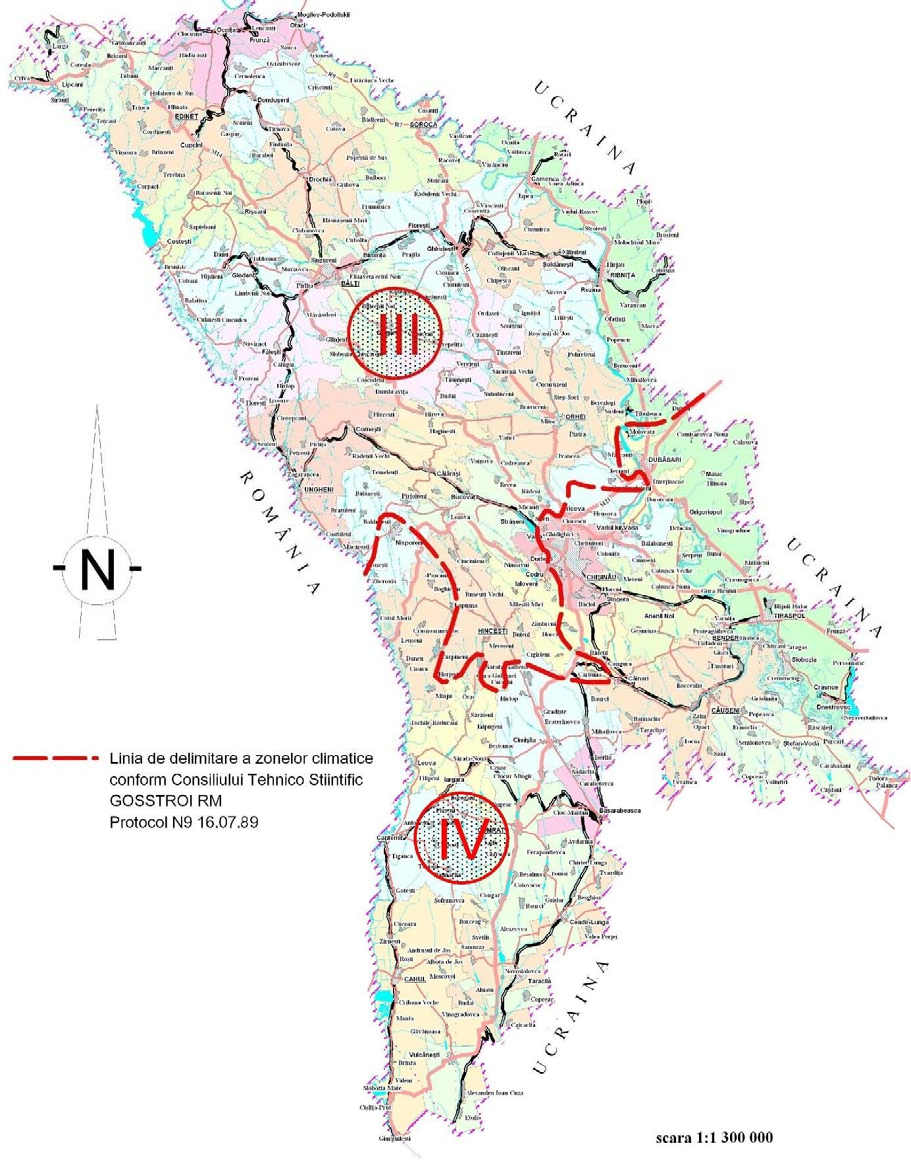 Figura 1 – Zonele climatice rutiere ale Republicii MoldovaTabelul 2 - Valorile modulului de reacție al pământului de fundare, 𝑲𝟎 (MN/m3)Tabelul 3- Tipurile de pământ pe baza clasificării pământurilor conform SM EN ISO 14688-2Straturile de formă pot fi alcătuite din:materiale necoezive: materiale granulate din pietruiri existente, deșeuri de carieră;materiale coezive: pământuri coezive tratate cu var; pământuri stabilizate cu var; pământuri stabilizate cu ciment; agregate naturale stabilizate cu lianți puzzolanici.Grosimea stratului de formă se ia în considerație la calculul grosimii echivalente a stratului de formă/fundație/bază/legătură/uzură existentă.Capacitatea portantă a structurii rutiere ce se ranforsează reprezintă modulul de reacție la suprafața structurii rutiere existente, 𝐾 și se determină în funcție de:valoarea modulului de reacție al pământului de fundare, 𝐾o;grosimea echivalentă a straturilor din structura rutieră existentă, 𝐻ech.Grosimea echivalentă a structurii rutiere existentă 𝐻ech reprezintă suma grosimilor echivalente ale straturilor, conform relației:𝐻ech = ∑nℎi × 𝑎i,	(cm )	(2)în care:𝑛	-	numărul de straturi;ℎi	-	grosimea efectivă a stratului „i", exprimată în cm;𝑎i	-	coeficientul de echivalare a stratului „i", determinat cu relația (3) sau din tabelul 4.Coeficientul de echivalare al stratului „i" se stabilește în funcție de modulul de elasticitate ai stratului, cu relația:în care:𝑎i=[𝐸i/500]1/3	(3)𝐸i	-	modulul de elasticitate al materialului din stratul „i", determinat conform normativului CP D.02.08;500 -	valoarea modulului de elasticitate al stratului etalon (din piatră spartă).Formula (2) se aplică atunci când se cunosc valorile modulului de elasticitate dinamic al fiecărui strat. Pentru alcătuiri curente ale stratului de fundație, coeficientul de echivalare se determină din tabelul 4.Tabelul 4- Valorile coeficientului de echivalare a straturilorValoarea modulului de reacție la suprafața structurii rutiere existente 𝐾 se obține:pentru valorile modulului de reacție al pământului de fundare, 𝐾n cuprinse între 20 MN/m3 și 100 MN/m3 și valoarea grosimii echivalente a straturilor existente, 𝐻ech obținută cu relația (1), folosind diagrama din figura 2 (extrapolată pe intervalul 𝐻e = 60 - 110 cm);pentru valorile modulului de reacție al pământului de fundare, 𝐾 0 mai mici de 20 MN/m3 și valoarea grosimii efective a stratului de formă/fundație/bază, ℎi folosind diagramele din figurile 3 și 4.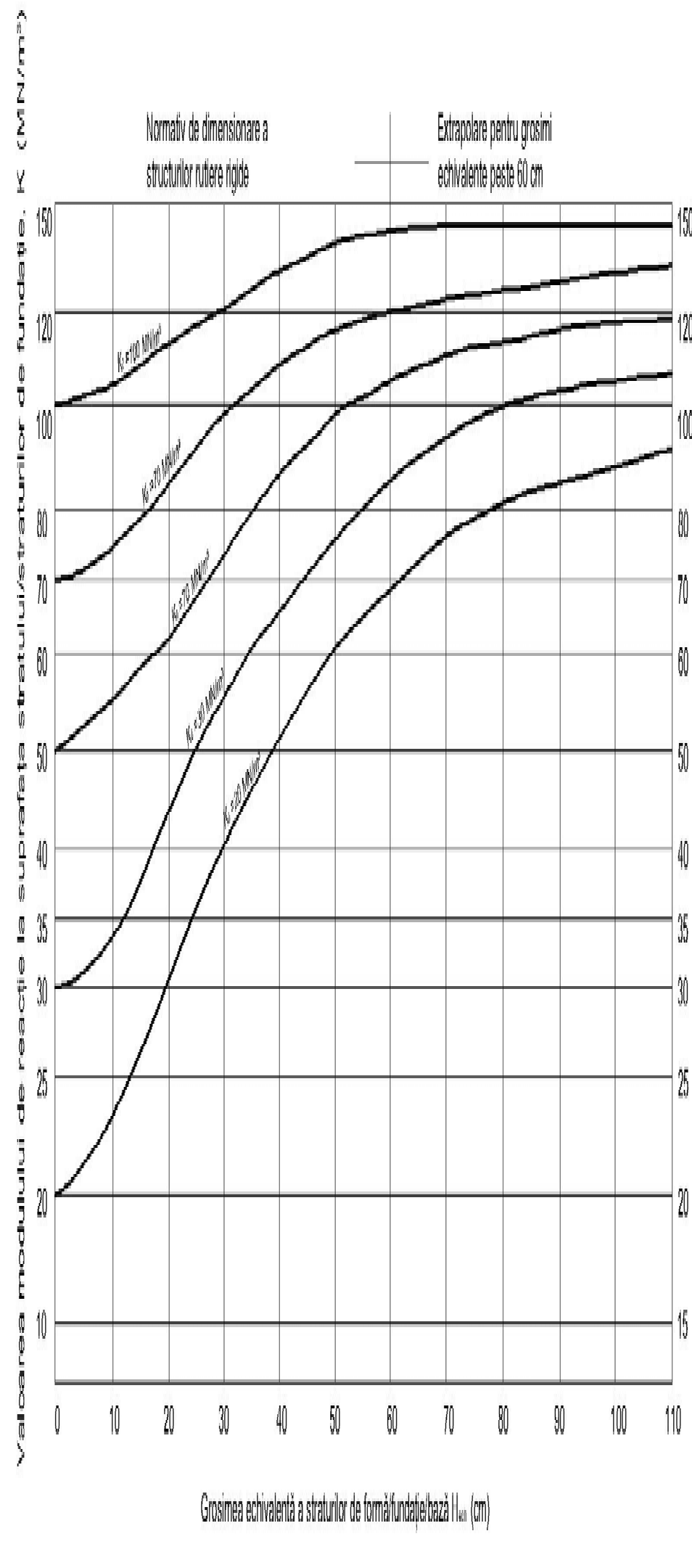 Figura 2 - Modulul de reacție la suprafața stratului de fundație/bază (la suprafața structurii rutiere care trebuie ranforsată)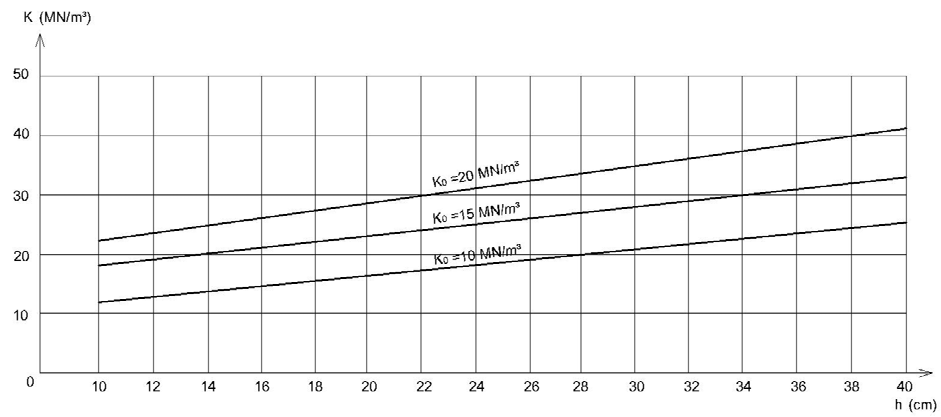 Figura 3 - Modului de reacție Ia suprafața stratului de fundație/bază în funcție de grosimea efectivă, h, a straturilor din materiale granulare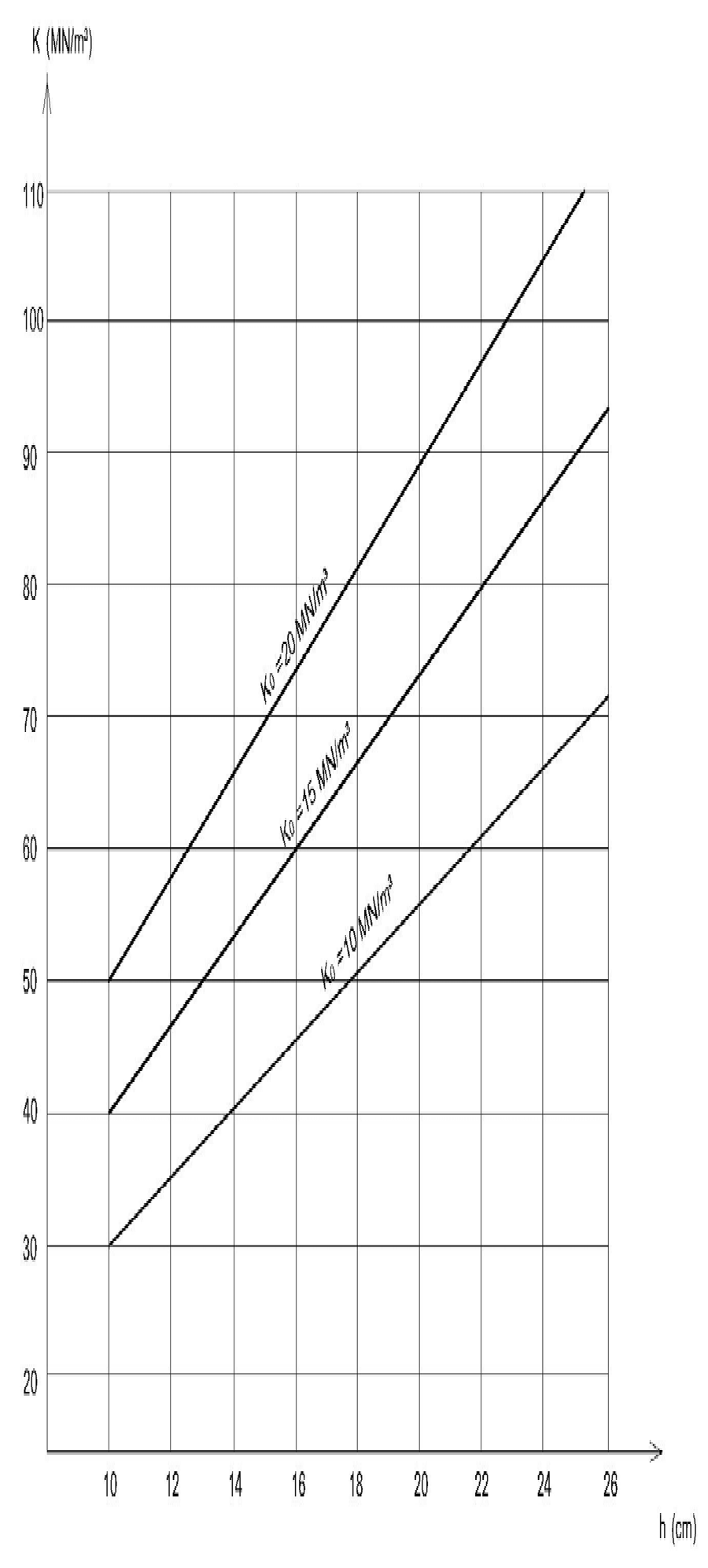 Figura 4 - Modulul de reacție la suprafața stratului de fundație/bază în funcție de grosimea efectivă, h a straturilor din materiale granulare stabilizate cu cimentCondițiile de rezemare ale dalelor de beton au o importanță deosebită pentru bună comportare în timp ale acestora.Suprafața structurii rutiere existente trebuie pregătită pentru a asigura o rezemate uniformă a dalelor prin remedierea tuturor degradărilor.Crăpăturile și fisurile îmbrăcăminții asfaltice existente trebuie colmatate. Gropile și denivelările importante din îmbrăcămintea existentă trebuie eliminate prin plombări cu mixtură asfaltică sau mortar asfaltic. Suprafața obținută trebuie să asigure mișcările de dilatație sau contracție ale dalelor din beton.Caracteristicile betonului de ciment rutier sunt următoarele:rezistența medie la întindere prin încovoiere, 𝑅k se stabilește în funcție de clasa betonului, conform SM EN 13877-1, iar valorile sunt prezentate în tabelul 5.Tabelul 5Tensiunea la întindere din încovoiere admisibilă, 𝜎adm se determină cu relația (5).În calculele care s-au folosit la stabilirea diagramelor de dimensionare, prezentate în Anexa C s-au considerat valori unice ce caracterizează betonul.modulul de elasticitate la solicitări de scurtă durată (din trafic): F = 30.000 MPa;coeficientul lui Poisson: v = 0,15;densitatea aparentă: 𝜌 =2.400 kg/m3;modului de elasticitate la solicitări de lungă durată (din gradientul de temperatură zilnic) este egal cu 0,5 x 30.000=15.000 MPa.Criteriul de dimensionare este definit conform pct. 6.2 și se exprimă prin relația:𝜎i ≤𝜎adm	(4)în care:𝜎i	- tensiunea la întindere din încovoiere a betonului din dale, datorată încărcării combinate (încărcările din trafic și din gradientul de temperatură zilnic);𝜎adm - tensiunea admisibilă la întindere din încovoiere admisibilă a betonului de ciment din dale (dacă dalele sunt realizate din două straturi 𝜎adm se referă la betonul din stratul de rezistență).Tensiunea la întindere din încovoiere admisibilă a betonului de ciment rutier (𝜎adm) se determină cu relația:în care:𝜎adm =𝑅k	× α × (0,70 — γ × log 𝑁c)	(MPa)	(5)𝑅k	-	rezistența caracteristică la încovoiere a betonului, la 28 zile;α	-	coeficientul de creștere a rezistenței betonului în intervalul 28 - 90 zile, egal cu 1,1;𝑁c	-	traficul de calcul pe perioada de perspectivă determinat conform relației (1) exprimat în milioane osii 115 kN;γ	-	coeficient, egal cu 0,05:(0.70 — γ 𝑥 𝑙𝑜𝑔 𝑁c) -	legea de oboseală,Ipotezele de dimensionare a structurilor rutiere rigide se consideră în funcție de categoria tehnică a drumului și condițiile climaterice, pe baza încărcării combinate (încărcarea de calcul din trafic și încărcarea din gradientul de temperatură zilnic) sau numai a încărcării de calcul din trafic.Ipoteze de dimensionare pentru categoriile tehnice ale drumurilor sunt următoarele:-	drumuri de categoria tehnică I și IIIpoteza 1: 𝜎i = 𝜎t + 0,8𝜎tΔt ≤ 𝜎adm	(6)drumuri categoria tehnică III și IVIpoteza 2:	𝜎i = 𝜎t + 0,8 × 0,65𝜎tΔt ≤ 𝜎adm	(7)drumuri de categoria tehnică VIpoteza 3: 𝜎i = 𝜎t ≤ 𝜎adm	(8)cu condiția de a verifica dacă soluția rezultată se justifică din punct de vedere tehnico-economic. în care:𝜎t	-	tensiunea la întindere din încovoiere datorată încărcării de calcul din trafic;𝜎t∆t -	tensiunea la întindere din încovoiere datorată gradientului de temperatură zilnic.Grosimea minimă a dalei de beton de ciment este de 18 cm.Pentru a evita apariția fisurilor și crăpăturilor datorită variațiilor de temperatură și umiditate, dalele din beton vor fi delimitate cu rosturi transversale și longitudinale cu protejarea respectivă a betonului proaspăt.Ranforsarea cu beton de ciment a structurilor rutiere rigideDimensionarea grosimii dalelor noi din beton, ale căror rosturi trebuie să se suprapună peste rosturile din îmbrăcămintea existentă, se bazează pe relații de calcul care țin seama de gradul de aderență dintre îmbrăcămintea existentă și cea nouă.Calculele pentru stabilirea grosimii ranforsării cu beton de ciment a structurilor rutiere rigide se fac pe baza următoarelor relații:în cazurile în care între îmbrăcămintea existentă și cea nouă din beton de ciment se interpune un element intermediar, pentru a separa cele două dale (hârtie rezistentă, folie de polietilenă, carton asfaltat, mortar sau mixtură bituminoasă, etc.) efectul grosimii dalei existente este redus, dalele sunt neaderente. În acest caz se aplică relația:HR = √H2 — cH2	(9)în cazurile în care îmbrăcămintea nouă din beton de ciment se execută direct pe betonul existent, curățat, fără element de separație, dalele sunt parțial aderente. În acest caz se aplică relația:HR = 14√H1.4 — cH1,4(10)în cazurile în care la executarea îmbrăcăminții noi din beton de ciment se iau măsuri pentru asigurarea unei aderențe perfecte între dalele existente și cele noi (rășini epoxidice, lapte de ciment etc.) dalele sunt aderente. În acest caz se aplică relația:HR = √1,13H1.87—cH2	(11)în care :HR	- grosimea ranforsării (dalei noi), în cm;H	- grosimea echivalentă a unei îmbrăcăminți noi din beton de ciment determinată pentru traficul de calcul stabilit pentru ranforsare;Ho	- grosimea îmbrăcăminții din beton de ciment existente (dală existentă), în cm;c	- factor care ține seama de starea de fisurare a îmbrăcăminții existente.Pentru ranforsarea cu beton de ciment a unei structuri rutiere rigide, este necesar a se efectua, în prealabil un studiu preliminar din care să rezulte:intensitatea traficului de calcul;grosimea betonului din structura rutieră existentă, determinată pe carote sau sondaje;starea de fisurare a dalelor existente, pentru stabilirea factorului c;caracteristicile pământului de fundare.În relațiile de mai sus, factorul c indică comportarea structurii rutiere existente, în funcție de starea de fisurare a îmbrăcăminții existente din beton de ciment. Aprecierea valorii factorului c se face prin examinarea vizuală a stării de fisurare a îmbrăcăminții existente din beton de ciment.Factorul c care ține seama de starea îmbrăcăminții existente are următoarele valori:c = 1,00 -	îmbrăcămintea existentă este în stare bună, fără crăpături structurale (sau foarte puține), c = 0,75 -	 îmbrăcămintea existentă prezintă fisuri, însă fără degradări generalizate, dale cu colțuri rupte sau unele crăpături structurale;c = 0.35 -	îmbrăcămintea existentă este în stare rea, foarte fisurată sau distrusă.Pentru cazuri intermediare, valoarea coeficientului c se determină prin interpolareGrosimea H a unei îmbrăcăminți noi din beton, care se introduce în relațiile 9, 10 și 11 poate fi stabilită prin dimensionarea unei structuri rutiere rigide noi pentru traficul de calcul stabilit pentru ranforsarea sectorului de drum luat în considerare.În cazul în care grosimile ranforsării HR calculate cu relațiile 9, 10 și 11 sunt mai mici de 18 cm, atunci se adoptă pentru îmbrăcămintea din beton de ciment grosimea de 18 cm.Calcului grosimii dalei pentru ranforsări comportă următoarele operații de calcul:se stabilesc parametrii de calcul;se calculează grosimea ranforsării HR, ținând seama de aderența dintre dalele îmbrăcăminții existente și noi;grosimea ranforsării HR, va fi cea rezultată din calcule (rotunjită în plus la centimetri întregi), dar nu mai mică de 18 cm;verificarea la acțiunea îngheț-dezghețului.Parametrii de calcul sunt:traficul de calcul;grosimea îmbrăcăminții existente de beton de ciment H0, (pe carote, sondaje, etc.);caracteristicile betonului ranforsării (tensiunea admisibilă la întindere din încovoiere);valoarea factorului c;grosimea echivalentă a unei îmbrăcăminți noi din beton de ciment H.Dalele noi vor avea rosturile suprapuse peste rosturile din dalele existente.CP D.02.U9:2023Anexa A(normativă)Coeficienți de evoluție a traficului și echivalare a vehiculelorCoeficienții de evoluție a traficului în perioada 2015-2040. Coeficienții medii (varianta probabilă).Tabelul A.1 - Drumuri naționale europene (drumuri E)Tabelul A.2 - Drumuri naționale expres și republicane12CP D.02.U9:2023Tabelul A.3 - Drumuri naționale regionaleTabelul A.4 - Drumuri locale de interes raional (municipal)13Coeficienți medii de echivalare în osii standardTabelul A.5 - Coeficienți medii de echivalare (fek) a vehiculelor fizice în osii de 115 kNAnexa B(normativă)Metoda de determinare a modulului de reacție al pământuluiDefinițieModulul de reacție al pământului, 𝐾0, prezintă presiunea pe unitatea de deformare a stratului de fundație la o presiune sau deformare dată și este prin definiție dat de relația:𝐾 =70wîn care:𝑤  - deformația medie exprimată în cm a unei plăci de 75 cm diametru, așezată pe pământ și încărcată cu o presiune de 70 kPa (0,70 daN/cm2), aproximativ 3 kN.Aparatură:o placă rigidă cu diametrul de 75 cm. În general această placă este din oțel și de grosime unică de 25 mm. Se poate, de asemenea, realiza din suprapunere de plăci având grosimea de 10 mm și diametre descrescătoare: 75 cm - 60 cm - 45 cm - 30 cm;o verină hidraulică cu o putere de 5 t sprijinită pe placa de mai sus, în centru sau, cu un dispozitiv în formă rotundă. Această verină trebuie să fie dotată cu un manometru ce va fi etalonat recent; se recomandă echiparea cu un inel dinamometric;un portic sub care verină va apăsa pentru a aplica încărcarea în placă. Acest portic se poate realiza dintr-un simplu profil de 5 sau 6 m pe care apasă 2 camioane încărcate, dispuse paralel; sau cu un singur camion cu șasiu mare. Este necesar ca roțile camionului sau a celor doua camioane să fie plasate la mai mult de 2 m de marginea plăcii de încărcare;trei sau patru comparatoare cu precizie de sutime de milimetri dispuse simetric pe placă în zona mediana a acesteia. Un codru metalic alăturat servește ca suport al comparatoarelor și trebuie să se sprijine pe pământ la cel puțin 2 m de centrul plăcii și de rotile camioanelor.Modul de lucruPământul este decapat până la nivelul din proiect al platformei, apoi este compactat cu maiul, pentru a atinge aproximativ compactarea pământului care trebuie obținută sub îmbrăcămintea din beton. Daca se face încercarea în sezon uscat și daca există riscul de infiltrație capilară sub viitoarea îmbrăcăminte, se va stropi abundent pământul în jurul plăcii, aceasta fiind deja așezata pe locul respectiv.Pentru a asigura un bun contact între pământ și placă, se procedează astfel:se așază sub placă un strat de nisip fin de aproximativ 3 cm grosime sau un strat de ipsos, sau un strat de mortar de ciment preparat pe loc.dacă pământul este destul de plastic, se încarcă placa cu 10kPa (0,1 daN/cm2) cu ajutorul verinei.În cazul a) se va aplica mai întâi 30 secunde o încărcare de 10 kPa pe placă pentru o bună așezare a tuturor elementelor dispozitivului. Apoi se suprimă încărcarea și îndată ce comparatoarele sunt stabilizate, se notează indicațiile lor; fie Co (cm) media indicațiilor lor.Se aplică după aceea, pe o durată de 10 secunde, încărcarea de 70 kPa și se menține aceasta constantă până când variația comparatoarelor devine inferioară valorii de 5 sutimi de mm/minut.Fie C1 (cm) indicațiile comparatoarelor în acest moment.Rezultă:De unde:W=𝐶1 — 𝐶0 (cm)𝐾0=	70𝐶1 — 𝐶0În cazul b) se aplică încărcarea de 10 kPa până când comparatoarele nu variază mai mult decât în cazul precedent. Se citește atunci 𝐶I (cm). Apoi se sporește încărcarea de la 10 kPa la 70 kPa și se citesc indicațiile 𝐶I (cm) ale comparatoarelor după stabilizare ca și mai sus.În final:𝐾0=	60𝐶I — 𝐶I-	în cazul a)	𝐾 = 60C1–C01	0× 5075-	în cazul b)	𝐾 0= 60× 50751  0Anexa C(normativă)Diagrame pentru dimensionarea dalelor de beton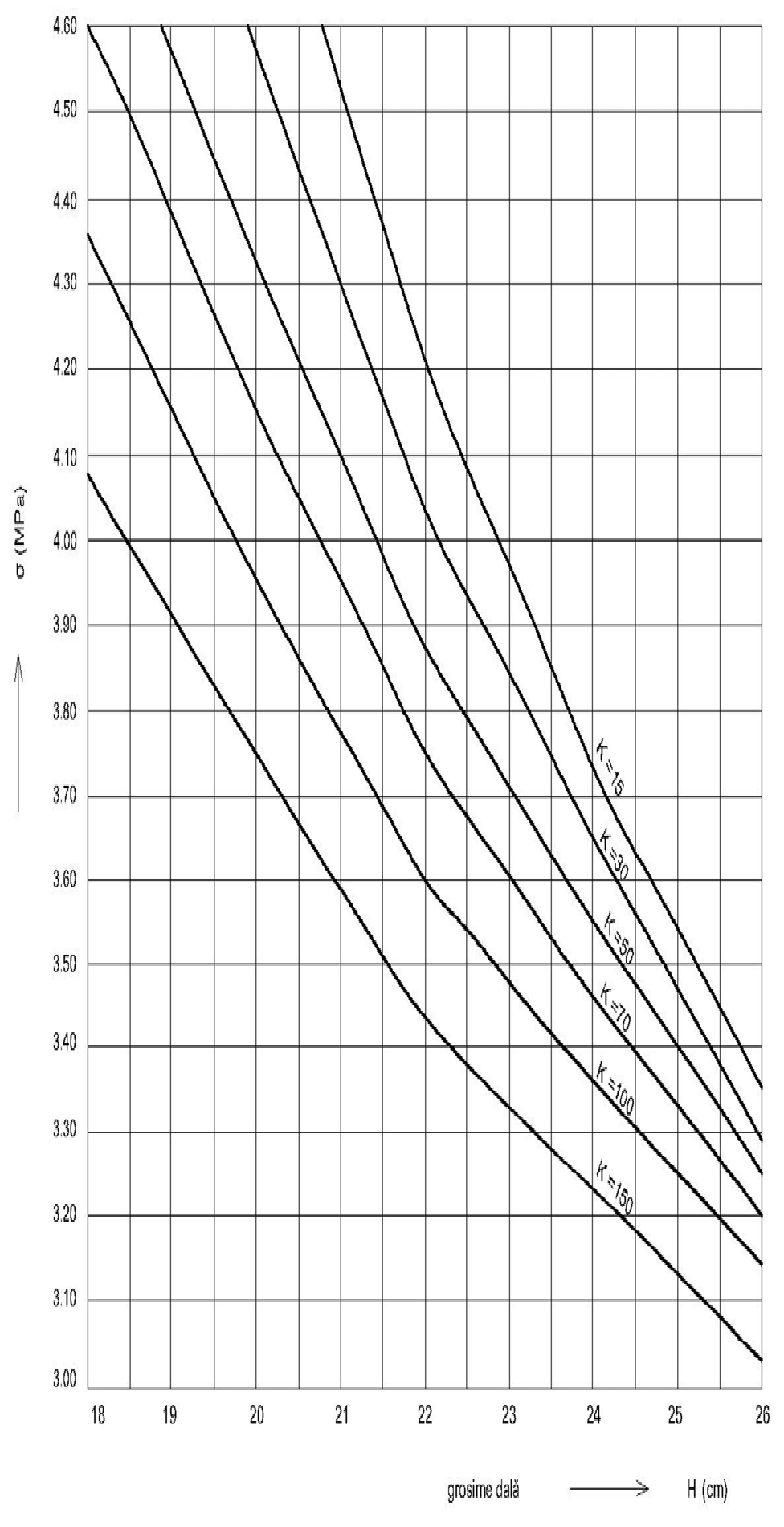 Figura C.1 - Ipoteza 1 de dimensionare𝜎 = 𝜎adm = 𝜎t + 0,80𝜎t∆t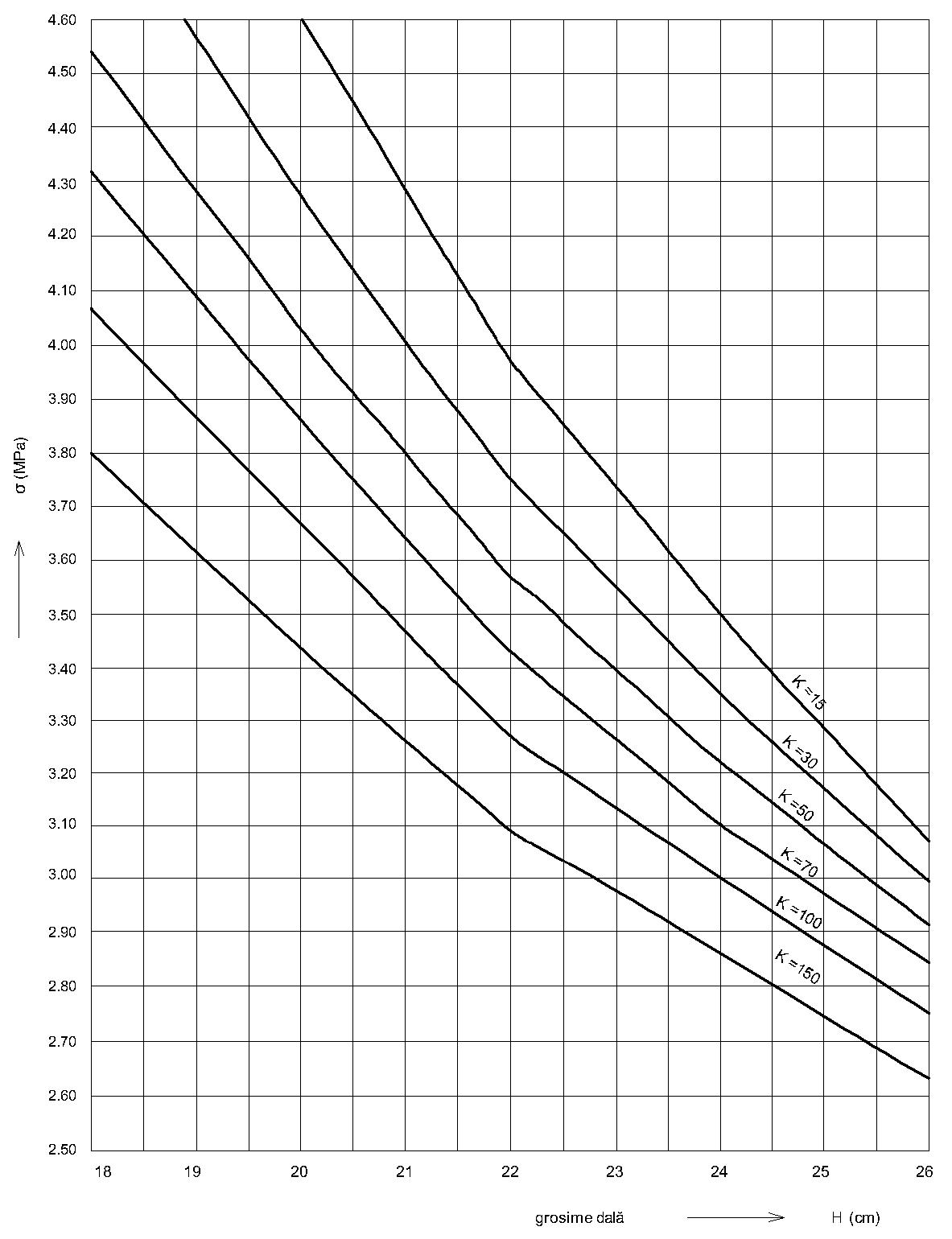 Figura C.2 - Ipoteza 2 de dimensionare𝜎 = 𝜎adm = 𝜎1 + 0,80 × 0,65𝜎t ∆t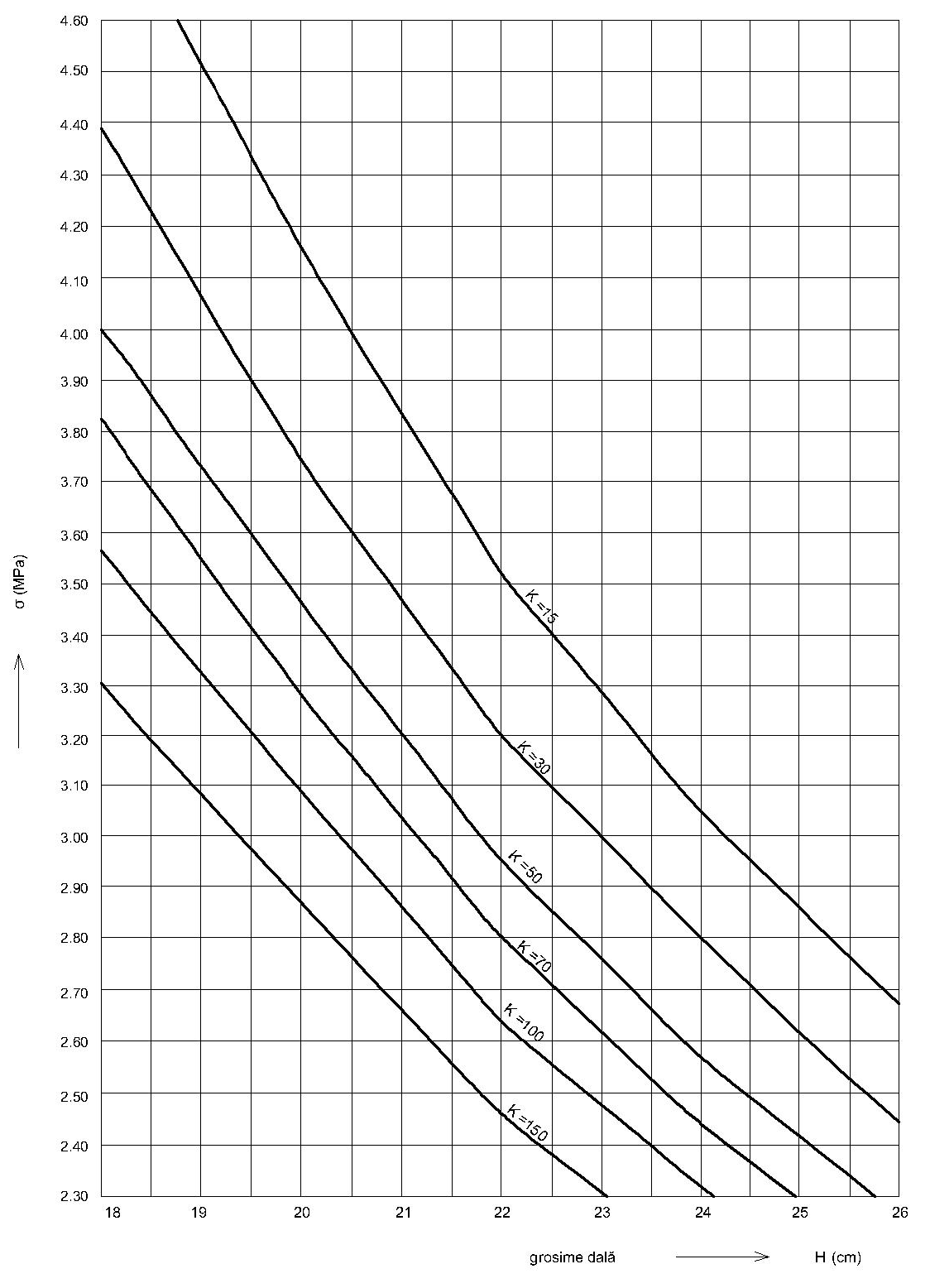 Figura C.3 - Ipoteza 3 de dimensionare𝜎 = 𝜎t ≤ 𝜎admAnexa D(normativă)Clase de betoane rutiere conform SM EN 13877-1 funcție de clasa de trafic și de categoria drumului sau tipul lucrăriiAnexa E(informativă)Exemple de calcul pentru ranforsarea structurilor rutiereExemplul 1Să se dimensioneze dala din beton de ciment pentru ranforsarea structurii rutiere situată pe un sector de drum național (M), cunoscându-se următoarele date:faza de proiectare este studiu de fezabilitate;profilul transversal este alcătuit din 2 x 2 benzi de circulație;structura rutieră existentă este semirigida și este alcătuită din:4 cm beton asfaltic;4 cm binder de criblură;8 cm mixtura densă;15 cm balast stabilizat cu ciment;20 cm fundație de balast;12 cm strat de formă din balast.drumul ranforsat va intra în exploatare în anul 2025;sectorul de drum este situate într-o regiune cu zonă climaterică IV, în care sursele de agregate naturale de balastieră sunt la distante relativ reduse de traseul sectorului respectiv de drum;îmbrăcămintea din beton de ciment se va executa într-un singur strat; terasamentele rutiere sunt în rambleu cu înălțimea mai mare de 1.0 m;pământul de fundare este alcătuit din argilă prăfoasă în conformitate cu SM EN ISO 14688-2;caracteristicile traficului rutier suni cele corespunzătoare postului de recenzare situat pe sectorul respectiv de drum. Astfel compoziția traficului mediu zilnic 𝑀𝑍𝐴k, conform ultimului recensământ general de circulație din 2022 este următoarea:Se stabilește traficul de calcul, Nc, cu ajutorul relației (1):𝑁c = 365 × 10–6 × 𝑛 × 𝐶rt × ∑6𝑀𝑍𝐴k × 𝑃k × 𝑓ek (m.o.s.)Pe baza datelor de trafic se determină ∑6	MZAk × 𝑃k × 𝑓ek conform tabelului următor:(𝑃k în anul de la mijlocul perioadei de perspectivă)𝑁c = 365 × 10–6 × 30 ani × 0,45 × 10527 = 51,9 m.o.s.Sectorul de drum național corespunde categoriei tehnice II (4 benzi)Determinarea capacității portante a pământului de fundareSe determină modului de reacție al pământului de fundare, 𝐾0.Pământul de fundare fiind alcătuit din argilă prăfoasă se încadrează în tipul P5, conform tabelului 3. Sectorul de drum fiind situat într-o regiune cu zonă climaterică IV și în rambleu, cu o înălțime mai mare de 1,00 m. rezultă regimul hidrologic 2a.Ținând seama că faza de proiectare este studiu de fezabilitate, valoarea modulului de reacție al pământului de fundare, 𝐾0 se determină conform tabelului 2, pe baza tipului de pământ P5, zona climaterică IV și regimul hidrologic 2a și rezultă: 𝐾0 = 46 MN/m3.Determinarea capacității portante a structurii rutiere existente.Se determină valoarea modulului de reacție la suprafața structurii rutiere existente, 𝐾, în funcție de:grosimea echivalentă a structurii rutiere existente, 𝐻ech:valoarea modulului de reacție al pământului de fundare, 𝐾0.Grosimile efective ale straturilor inferioare dalei sunt:strat de bază:	16 cm asfaltstratul de fundație:	15 cm balast stabilizat cu ciment, 20 cm balast stratul de formă:	 12 cm balastGrosimea echivalentă a straturilor de formă/fundație/bază, 𝐻ech se determină cu relația (2):Astfel: 𝐻ech =ℎ1𝑎1+ h2𝑎2+ h3𝑎3 + h4𝑎4𝐻ech = ∑nℎi × 𝑎i  (cm)Se determină valorile coeficienților a1 - a4 din tabelul 4, și anume pentru: straturi asfaltice:	a1 = 1.50strat de bază din balast stabilizat cu ciment:	 a2 = 1,50 strat de fundație din balast:	a3 = 0,75strat de formă din balast:	a4 = 0,75 Rezultă următoarea grosime echivalentă:𝐻ech = 16 x 1,50 + 15 x 1,50 + 20 x 0,75+ 12 x 0,75≈ 70 cmValoarea modulului de reacție la suprafața structurii rutiere existente K se determină conform diagramei din figura 2, în funcție de:Ko = 46 MN/m3 și Hech = 70 cm Rezultă: K = 105 MN/m3Adoptarea clasei betonului de ciment rutierSe adoptă clasa betonului de ciment rutier F5,5 conform Anexei D.Pe baza clasei betonului se stabilește rezistenta caracteristică la încovoiere la cuburi 𝑅k	conformtabelului 5;𝑅k	= 5,5 MPaDeterminarea tensiunii la întindere din încovoiere admisibilă a betonuluiSe determină tensiunea de întindere din încovoiere admisibilă a betonului cu relația (5):𝜎tadm=𝑅k	× α ×(0,7-γ × 𝑙𝑜𝑔𝑁c)𝑙𝑜𝑔𝑁c= 𝑙𝑜𝑔51,9 = 1,71𝜎tadm=5,5 × 1,1 × (0,7 — 0,05 × 1,71)=3,71 MPa𝜎tadm= 3,71 MPaAdoptarea ipotezei de dimensionare.În funcție de categoria tehnică a drumului, se adoptă ipoteza 1.Determinarea grosimii dalei din beton de cimentGrosimea dalei din beton de ciment, H se determină din diagrama de dimensionare Figura C.1, corespunzătoare ipotezei 1 (Anexa C) pe baza valorilor:modulul de reacție la suprafața structurii rutiere existente, 𝐾 = 105 MN/cm3;tensiunea la întindere din încovoiere admisibila a betonului, 𝜎tadm = 3,71 MPa.Prin interpolare liniară, grosimea dalei din beton, H rezultă egală cu 21,50 cm și se rotunjește la 22 cm.Verificarea structurii rutiere la acțiunea îngheț - dezghețului.Exemplu 2Să se dimensioneze dala de beton, pentru ranforsarea structurii rutiere existente situată pe un sector de drum național regional (G), cunoscând următoarele date:faza de proiectare este studiu de fezabilitate;profilul transversal este alcătuit din 2 x 1 benzi de circulație;drumul ranforsat va intra în funcțiune în anul 2027;sectorul de drum este situat într-o regiune cu zonă climaterică IV, în care sursele de agregate naturale de balastieră sunt la distante relativ reduse de traseul sectorului respectiv de drum;îmbrăcămintea din beton de ciment se execută dintr-un singur strat;structura rutieră existentă este suplă și are alcătuirea:4 cm beton asfaltic;6 cm binder de criblură;15 cm piatră spată;20 cm fundație de balast,terasamentele rutiere sunt în rambleu cu înălțimea sub 1,0 m;pământul de fundare este alcătuit din argilă prăfoasa în conformitate cu SM EN ISO 14688-2;caracteristicile traficului rutier sunt cele corespunzătoare postului de recenzare situat pe sectorul respectiv de drum. Astfel, compoziția traficului mediu zilnic MZAk. conform ultimului recensământ general de circulație an 2022 este următoarea:autocamioane și derivate cu 2 osii	1,238autocamioane și	derivate cu 3 și 4 osii	552autovehicule articulate	200autobuze	215remorci	507Succesiunea operațiilor de calcul este următoarea:Stabilirea traficului de calculSe stabilește traficul de calcul, 𝑁c. cu ajutorul relației (1):𝑁c=365 x 10–6 × n x 𝐶rt × ∑6	𝑀𝑍𝐴k × 𝑃k × 𝑓ek	(m.o.s )Pe baza datelor de trafic se determină ∑6MZAkx 𝑃k x fek conform tabelului:𝑁c = 365 × 10–6 × 30 ani × 0,5 × 4241 = 23,22 m.o.s.Sectorul de drum național care corespunde categoriei tehnice III.Determinarea capacității portante a pământului de fundare Se determină modulul de reacție al pământului de fundare, 𝐾0.Pământul de fundare fiind alcătuit din argilă prăfoasă se încadrează în tipul P5, conform tabelului 3.Sectorul de drum fiind situat într-o regiune cu zonă climatică rutieră IV și în rambleu, cu o înălțime sub 1,00 m, regimul hidrologic este 2b.Ținând seama că faza de proiectare este studiu de fezabilitate, valoarea modulului de reacție al pământului de fundare, 𝐾0 se determină conform tabelului 2, pe baza tipului de pământ P5, zonă climatică IV și regimul hidrologic 2b și rezultă: 𝐾0 = 46 MN/m3.Determinarea capacității portante a structurii rutiere existenteSe determină valoarea modulului de reacție la suprafața structurii rutiere existente, 𝐾, în funcție de:grosimea echivalentă a structurii rutiere existente, 𝐻ech:valoarea modulului de reacție al pământului de fundare, 𝐾0.Grosimile efective ale straturilor inferioare dalei sunt:straturi asfaltice:	10 cmstratul de piatră spartă	15 cmstratul de balast	20 cmGrosimea echivalentă a structurii rutiere existente, 𝐻ech, se determină cu relația (2).Astfel, 𝐻ech =ℎ1𝑎1+ h2𝑎2+ h3𝑎3𝐻ech=∑nℎi × 𝑎i	(cm)Se determină valorile coeficienților a1 - a3 din tabelul 4 și anume pentru:-straturi asfaltice:	a1 = 1,50-strat de piatră spartă:	a2 = 1,00-strat din balast:	a3 = 0,75Rezultă următoarea grosime echivalentă:𝐻ech = 10 x 1,50 + 15 x 1,00 + 20 x 0,75 ≈45 cmValoarea modulului de reacție la suprafața structurii rutiere existente, K se determină conform diagramei din figura 2 în funcție de:𝐾0 = 46 MN/m3 și 𝐻ech = 45 cm Rezultă: K = 88 MN/m3Adoptarea clasei betonului de ciment rutierSe adoptă clasa betonului de ciment rutier F4.5 conform Anexei D.Pe baza clasei betonului se determină rezistența caracteristică la încovoiere( 𝑅k	), conform tabelului5:𝑅k  =4,5 MPaDeterminarea tensiunii la întindere din încovoiere admisibilă a betonuluiSe determină tensiunea la întindere din încovoiere admisibilă a betonului, cu relația 5:𝜎tadm=𝑅k	× α × (0,7—γ× log 𝑁c)𝑙𝑜𝑔𝑁c= 𝑙𝑜𝑔23,22 = 1,37𝜎tadm=4,5 × 1,1 × (0,7 — 0,05 × 1,37) = 4,95 × (0,7 — 0,685) = 3,13 MPa𝜎tadm = 3,13 MPaAdoptarea ipotezei de dimensionare.În funcție de clasa tehnică a drumului, se adoptă ipoteza 2 de dimensionare,Determinarea grosimii dalei din beton de cimentGrosimea dalei din beton de ciment, H se determină din diagrama de dimensionare C.2, corespunzătoare ipotezei 2, conform Anexei C, pe baza valorilor:modulul de reacție la suprafața structurii rutiere existente, 𝐾 = 88 MN/cm3;tensiunea la întindere din încovoiere admisibila a betonului 𝜎tadm= 3,13 Mpa,Prin interpolare liniară - grosimea dalei din beton, H rezultă egală cu 23,6 cm și se rotunjește la 24 cm.Verificarea structurii rutiere la acțiunea îngheț-dezghețului.Exemplu 3Să se dimensioneze dala de beton de ciment pentru ranforsarea unei structuri rutiere situată pe un sector de drum local (L), cunoscându-se următoarele date:faza de proiectare este studiu de fezabilitate;profilul transversal este alcătuit din 2 x 1 benzi de circulație;drumul ranforsat va intra în funcțiune în anul 2025;sectorul de drum este situate într-o regiune cu zonă climaterică IV, în care sursele de agregate naturale de balastieră sunt la distante relativ reduse de traseul sectorului respectiv de drum;îmbrăcămintea din beton de ciment se executa dintr-un singur strat;terasamentele rutiere sunt în rambleu cu înălțimea sub 1,0 m;pământul de fundare este alcătuit din argilă prăfoasă în conformitate cu SM EN ISO 14688-2;structura rutieră existentă este suplă și este alcătuită din:4 cm beton asfaltic;6 cm mixtură densa;15 cm piatră spartă;20 cm fundație din balast,caracteristicile traficului rutier sunt cele corespunzătoare postului de recenzare situat pe sectorul respectiv de drum. Astfel, compoziția traficului mediu zilnic 𝑀𝑍𝐴k. conform ultimului recensământ general de circulație din 2022 este următoarea:Succesiunea operațiilor de calcul este următoarea:Stabilirea traficului de calculSe stabilește traficul de calcul 𝑁c, cu ajutorul relației (1)𝑁c=365 x 10–6 × n x 𝐶rt × ∑6	𝑀𝑍𝐴k × 𝑃k × 𝑓ek	(m.o.s )Pe baza datelor de trafic se determină ∑6MZAkx 𝑃k x fek conform tabelului:𝑁c = 365 × 10–6 × 30 лет × 0,5 × 2425 = 13,28 m.o.s.Sectorul de drum local corespunde categoriei tehnice IV.Determinarea capacității portante a pământului de fundare Datele de la pct. 2 sunt aceleași ca la exemplul 2.Determinarea capacității portante a structurii rutiere existenteSe determină valoarea modulului de reacție la suprafața structurii rutiere existente, 𝐾, in funcție de:grosimea echivalentă a structurii rutiere existente, 𝐻ech:valoarea modulului de reacție al pământului de fundare, 𝐾0.Grosimile efective ale straturilor inferioare dalei sunt:straturi asfaltice:	10 cmstratul de piatră spartă	15 cmstratul de balast	20 cmGrosimea echivalentă a straturilor de fundație/bază, 𝐻ech se determină cu relația 2:Astfel, 𝐻ech = h1a1+ h2a2 + h3a3𝐻ech=∑nℎi × 𝑎i(𝑐𝑚)Se determină valorile coeficienților a1 - a3 din tabelul 4 și anume pentru:straturi de asfalt:	a1 = 1.50strat de fundație din piatră spartă:	a2 = 1,00strat de fundație din balast:	a3 = 0.75 Rezultă următoarea grosime echivalentă:𝐻ech = 10 x 1,50 + 15 x 1,00 + 20 x 0,75 = 45 cmValoarea modulului de reacție la suprafața stratului de bază, 𝐾0 se determină conform diagramei din figura 2 în funcție de; 𝐾0 = 46 MN/m3 și 𝐻ech = 45 cmRezultă: 𝐾 = 88 MN/m3Adoptarea clasei betonului de ciment rutierSe adoptă clasa betonului de ciment rutier F 4,5 conform Anexei D.Pe baza clasei betonului se determină rezistența caracteristică la încovoiere (𝑅k ) conform tabelului 5:𝑅k	= 4,5 MPa.Determinarea tensiunii la întinderea din încovoierea admisibilă a betonului.Se determină tensiunea Ia întindere din încovoiere admisibilă a betonului, cu relația 5:𝜎tadm=𝑅k	× α ×(0,7-γ × 𝑙𝑜𝑔𝑁c)𝑙𝑜𝑔𝑁c= 𝑙𝑜𝑔13,28 = 1,12𝜎tadm=4,5 × 1,1 × (0,7 — 0,05 × 1,12)=3,19 MPa𝜎tadm= 3.19 MPaAdoptarea ipotezei de dimensionareÎn funcție de categoria tehnică a drumului se adoptă ipoteza 2.Determinarea grosimii datei din beton de cimentGrosimea dalei din beton de ciment, H se determină din diagrama de dimensionare C.2, corespunzătoare ipotezei 2, conform Anexei C, pe baza valorilor:modului de reacție la suprafața structurii rutiere existente, K = 88 MN/cm3;tensiunea la întindere din încovoiere admisibilă a betonului, 𝜎tadm = 3,19 MPa, prin interpolare liniară. Grosimea dalei din beton, H rezultă egală cu 20,70 cm și se rotunjește la 21 cm.Verificarea structurii rutiere la acțiunea îngheț - dezghețului.Exemplu 4Să se dimensioneze dala de beton de ciment pentru ranforsarea unei structuri rutiere existente din beton de ciment. Drumul este drum național regional (categoria tehnică III) și are traficul, condițiile de teren și clima ca la exemplul 2, îmbrăcămintea existentă prezintă fisuri, fără degradări generalizate.Grosimea betonului de ciment existent este de 18 cm. Ranforsarea va fi neaderentă la dala existentă.Se determină grosimea „H" a unei îmbrăcăminți noi din beton.Îmbrăcămintea existentă este așezată pe 15 cm balast stabilizat cu ciment și 20 cm fundație din balast. Ko = 46 MN/m3; Hect = 15 x 1,5 + 20 x 0,75 = 37 cm; K = 70 MN/m3;Ipoteza 2 de dimensionare:	𝜎tadm =3.12 MPa, respectiv H=23,8 cm, se adoptă 24 cm.Pentru a determina grosimea dalei pentru ranforsare se aplică relația (9):HR =√H2 — cH2= √242 — 0,75 𝑥 182 = 18.3 cmSe adoptă grosimea de 19 cm pentru dala de ranforsare.Structura rutieră ranforsată va fi verificată la acțiunea fenomenului de îngheț - dezgheț.Bibliografie1.	Legea drumurilor nr.509/1995 (republicată în Monitorul Oficial al Republicii Moldova, 2018, nr.7– 17, art. 32), cu modificările ulterioare și completările ulterioare.Traducerea autentică a prezentului document în limba rusăНачало переводаПредисловиеНастоящий Кодекс практик представляет собой адаптацию к условиям Республики Молдова румынского технического норматива PD 124-2002 «Расчет цементобетонных слоев усиления жестких, нежестких и полужестких дорожных одежд».Основой для адаптации послужил Меморандум о взаимопонимании между Департаментом инфраструктурных проектов, иностранных инвестиций, государственно-частного партнерства и продвижения экспорта за и от имени Правительства Румынии и Министерством транспорта и инфраструктуры Республики Молдова относительно сотрудничества в области дорог и мостов.В процессе эксплуатации автомобильных дорог реальная несущая способность дорожных одежд непрерывно снижается, а необходимая несущая способность, соответствующая фактическому движению, непрерывно увеличивается. В определенный момент начальная несущая способность, на которую рассчитывалась дорожная конструкция, превышает требуемую несущую способность, и дорожная конструкция не выдерживает.Факторами, влияющими на поведение дорожных конструкций при эксплуатации, являются: конструкция дорожной одежды, транспортные нагрузки (особенно от тяжелого и очень тяжелого грузового транспорта), тип основания, способ отвода наземных и подземных вод, гидрологический режим и климатические условия, содержание дороги, качество используемых дорожных материалов и др. Явление отказа и усталости дорожной одежды (снижение прочности) наблюдается на уровне поверхности движения по появлению различных дефектов покрытия (трещин, сетки трещин, дефектов и деградации дорожной конструкции и др.).В этих условиях работы по усилению дорожных одежд необходимы и обязательны через определенные промежутки времени для доведения эффективной несущей способности до требуемого уровня, в соответствии с текущим и перспективным дорожным движением.Применение настоящего Кодекса способствует увеличению несущей способности дорожных конструкций за счет применения различных критериев расчета.Адаптирован впервые.Область примененияНастоящий Кодекс практик в строительства, касающийся проектирования цементобетонного усиления жестких, нежестких и полужестких дорожных одежд (далее - Кодекс) содержат нормы, критерии, специальные требования к конструированию усиления дорожных одежд, а также критерии их расчета.Положения настоящего Кодекса включают два метода расчета:а) метод расчета цементобетонного усиления нежестких и полужестких дорожных одежд;b) метод расчета цементобетонного усиления жестких дорожных одежд.Усиление цементобетоном (приготовленным и уложенном в соответствии с действующими нормами) проводят для повышения несущей способности автомобильных дорог.Настоящий Кодекс адресован следующим субъектам, участвующим в инвестиционном процессе: проектировщикам, специалистам по строительству, аттестованным/уполномоченным в соответствии с законодательством, инвесторам, собственникам, администраторам, аттестованным/аккредитованным строительно-испытательным лабораториям, а также органам проверки/контроля и т.п.Данный Кодекс применяется при модернизации, реабилитации и ремонте автомобильных дорог всех технических категорий согласно NCM D.02.01.Нормативные ссылкиСледующие документы полностью или частично являются нормативными ссылками в настоящем Кодексе и необходимы для его применения. Для этих ссылок применяется последнее издание упомянутого документа (включая любые поправки).NCM D.02.01.2015	Proiectarea drumurilor publiceCP D.02.08-2014	Dimensionarea structurilor rutiere suple.CP D.02.14:2013	Reguli privind investigarea și evaluarea stării drumurilorCP D.02.XX:2023	Ghid privind efectuarea înregistrării circulației rutiere pe drumurile publiceSM EN 13877-1:2013	Structuri rutiere de beton. Partea 1: MaterialeSM EN ISO 14688-2:2018	Investigații	și	încercări	geotehnice.	Identificarea	șiclasificarea pământurilor. Partea 2: Principii pentru o clasificareSM SR 4032-1:2013	Lucrări de drumuri. TerminologieТермины и определенияВ настоящем Кодексе используются термины согласно SM SR 4032-1, дополненные следующими определениями:3.1Расчетное движениеколичество стандартных осей с осевой нагрузкой 115 кН на наиболее востребованной полосе движения, эквивалентное количеству автомобилей в перспективный период.3.2Перспективный периодпериод времени, на который определяется расчетная интенсивность для дорожной одежды жесткого типа, выраженный в годах. При расчете усиления жестких дорожных одежд перспективный период с расчетной интенсивностью равен 30 годам, начиная с года ввода дороги в эксплуатацию.3.3Однородный участокучасток дороги, характеризуемый данными относительно (CP D.02.08 и CP D.02.14):а) конструкция существующей дорожной одежды;тип грунта основания;гидрологический режим дорожной конструкции;расчетная интенсивность для дорожной конструкции;дорожно-климатической зоны для дорожной конструкции.Общие положенияМетоды расчета, применяемые во всем мире для усиления дорожных конструкций, весьма разнообразны. В нашей стране расчет толщины слоев усиления может производиться несколькими методами, которые можно выбрать исходя из известных данных о существующей дорожной конструкции. Необходимы как можно более точные данные о дорожном движении и климатических факторах, а также о гидрологических условиях и качестве рассматриваемых материалов. Методы расчета начинаются либо с аналитического моделирования дорожной конструкции, либо с различных методик измерения реальной несущей способности усиливаемой дорожной конструкции.Усиление цементобетоном заключается в устройстве бетонных плит поверх существующих дорожных конструкций; жесткость этих плит очень высока по сравнению с существующей дорожной конструкцией; благодаря этому вертикальное давление, возникающее под этими плитами при прохождении нагрузок, распределяются по большой поверхности и, следовательно, малы, за исключением участков, расположенных рядом со швами или по краям плит, где вертикальные давления выше; из-за деформации плиты под действием нагрузок в плите могут возникнуть высокие напряжения изгиба, а при недостаточной толщине плиты может произойти ее разрыв.Необходимость усиления дорожных одежд определяется их техническим состоянием, устанавливаемым согласно положениям CP D.02.14.Определение расчетного движенияСостав и интенсивность движения на участке автомобильной дороги, который необходимо усилить, определяется по данным ближайшего учетного поста, согласно распределению сети, проведенному в период последнего всеобщего учета дорожного движения.На дорогах регионального, местного и коммунального значения, когда на участке дороги, подлежащем модернизации, не работал ни один пост наблюдения или предполагается перераспределение движения, необходимо провести исследование дорожного движения для установления среднегодовой интенсивности и состава движения.Коэффициенты роста для групп физических транспортных средств устанавливаются на основании последних общих измерений на постах наблюдения за интенсивностью движения согласно CP D.02.XX «Руководство по учету дорожного движения на дорогах общего пользования». Значения этих коэффициентов обновляются после каждого общего учета дорожного движения.В приложении А приведены значения средних коэффициентов роста по физическим группам транспортных средств за период 2015 - 2040 гг.В исследованиях дорожного движения на дорогах с грузовым движением, необходимо учитывать наличие в составе движения транспортных средств с нагрузкой на ось 115 кН, в результате увеличения предельной нагрузки на одиночную ось с 10 т до 11 т, в случае транспортных средств, которые будут передвигаться по этим дорогам в соответствии с [1].Стандартная ось имеет сдвоенные колеса с нагрузкой 57,5 кН, контактным давлением 0,625 МПа и прямоугольным отпечатком колеса, в месте соприкосновения с дорожным покрытием, эквивалентным реальному эллиптическому следу, имеющему размеры в плоскости: I x L = 25 х 37 см.В таблице А.5 приложения А, представлены значения коэффициентов перевода физических транспортных средств в стандартные оси 115 кН.Перспективный период, рассматриваемый проектировщиком, составляет 10 - 15 лет для нежестких и полужестких дорожных одежд и 30 лет для жестких дорожных одежд, в зависимости от важности дороги, ее технического состояния и объема текущего и перспективного движения.Расчетная интенсивность движения на перспективный период 𝑁c, выражается в миллионах стандартных осей (m.o.s.) и устанавливается исходя из состава среднегодовой суточной интенсивности, соответствующей посту наблюдения, ближайшему к дорожному участку или из исследования движения, по формуле:где:𝑁c = 365 × 10–6 × 𝑃P × 𝐶rt × ∑6[𝑀𝑍𝐴k × 𝑃k × 𝑓ek](m.o.s )	(1)365	- количество календарных дней в году;𝑃P	- перспективный период, лет;𝐶rt	- коэффициент поперечного распределения движения по полосе движения по таблице 1;𝑴𝒁𝑨𝒌 - среднегодовая суточная интенсивность движения физических транспортных средств группы k по результатам всеобщего учета дорожного движения или учета дорожного движения;𝑃k - коэффициент роста физических транспортных средств в группе k, в год с середины перспективного периода, установленный интерполяцией, по данным таблиц А.1-А.4 приложения А;𝑓ek  - коэффициент перевода физических транспортных средств группы k в стандартные оси 115 кН, согласно таблице А.5 приложения А.Таблица 1 - Коэффициент поперечного распределенияДля дорог, на которых учет дорожного движения проводился по каждой полосе движения отдельно, для определения расчетной интенсивности будут учитываться результаты учета движения по наиболее загруженной полосе. В этом случае коэффициент поперечного распределения движения 𝐶rt равен 1.Усиление цементобетоном нежестких и полужестких дорожных одеждВ соответствии с NCM D.02.01 определяется техническая категория дороги для установления допущений по расчету бетонной плиты.Расчет усиления нежестких и полужестких дорожных одежд осуществляется по критерию допустимого напряжения на растяжение при изгибе дорожного цементного бетона (𝜎adm).Для определения размеров усиления цементобетонном жестких, нежестких и полужестких дорожных одежд необходимо предварительно провести исследования, чтобы получить следующие данные:а)   геотехнические характеристики грунта основания;конструкция существующей дорожной одежды, которая усиливается;гидрологический режим дорожной конструкции (тип поперечного профиля, способ обеспечения отвода поверхностных вод, возможность дренажного отвода, уровень грунтовых вод).Схема расчета усиления представляет собой конечно-элементную модель, выполненную путем приближенного приведения к одно- или двухслойным моделям реальной многослойной дорожной конструкции, состоящую из: цементобетонной плиты и нижнего слоя, эквивалентного реальным слоям (слой покрытия/ слой основания / слой формы и грунтовое основание) со следующими предположениями:характеристики транспортной нагрузки (стандартная ось 115 кН):нагрузка на ось:	115 кН/2 = 57,5 кН;давление на покрытие:	0,625 МПа;коэффициент динамичности:	1,2;расчетное давление на покрытие:	0,625 х 1,2 = 0,750 МПа.расчетная транспортная нагрузка – нагрузка на колеса стандартной оси 115 кН, увеличенная на коэффициент динамичности и передаваемая через контурный прямоугольный отпечаток колеса на поверхности покрытия, эквивалентный реальному эллиптическому следу, имеющему размеры в плоскости: I x L = 25 х 37 см.нагрузка от суточных колебаний температуры обусловлена постоянным суточным градиентом температуры, равным 0,67 толщины плиты для середины и края плиты;плита, ровно опирающаяся на существующую дорожную одежду;перемещения на контакте плиты с нижним слоем, эквивалентным реальным слоям, определяются модулем реакции на поверхности опорного слоя.Расчет жесткой дорожной одежды для усиления нежестких и полужестких дорожных одежд основывается на использовании диаграмм приложения А. Последовательность операций расчета, следующая:а)	определение расчетной интенсивности движения;определение несущей способности грунта основания;определение слоев существующей дорожной одежды;определение несущей способности существующей дорожной одежды;утверждение класса дорожного цементобетона в соответствии с Приложением D;определение допустимого напряжения на растяжение при изгибе дорожного цементобетона𝜎adm;утверждение метода расчета в соответствии с технической категорией дороги;определение толщины цементобетонной плиты, Н по диаграммам, приведенным в приложении С, исходя из значения модуля реакции на поверхности существующей дорожной одежды К и допустимого напряжения на растяжение при изгибе дорожного цементобетона 𝜎adm методом линейной интерполяции;проверка дорожной одежды на морозостойкость.Основой цементобетонного слоя будет служить усиливаемая дорожная одежда, включая грунт рабочего слоя.Характеристикой деформируемости, характеризующей несущую способность грунта рабочего слоя, является модуль реакции грунта основания 𝐾0 (МН/м3).Величину модуля реакции грунта основания 𝐾0 устанавливают в полевых условиях испытаниями с помощью штампов по приложению В, либо корреляцией с данными, представленными в таблице 2.Для предварительных этапов проектирования (инвестиционное обоснование, ТЭО) и, для менее значимых работ (дороги местного значения, стоянки, площадки и т.п.), могут быть использованы значения модуля реакции грунта основания 𝐾0 приведенные в таблице 2.Значения модуля реакции грунта основания 𝐾0 по таблице 2 в зависимости от:дорожно-климатической зоны, в которой расположена дорога, по рисунку 1;гидрологический режим дорожной конструкции, который дифференцируется следующим образом:гидрологический режим 1, соответствующий благоприятным гидрологическим условиям;гидрологический режим 2, соответствующий средним и неблагоприятным условиям, обозначаемый:2а: для участков дорог, расположенных в насыпи высотой не более 1,0 м;2б: для участков дорог, расположенных в насыпи высотой до 1,0 м, в нулевых отметках, на косогоре, в выемке;тип грунта, представленный в таблице 3, исходя из классификации грунтов по SM EN ISO 14688-2.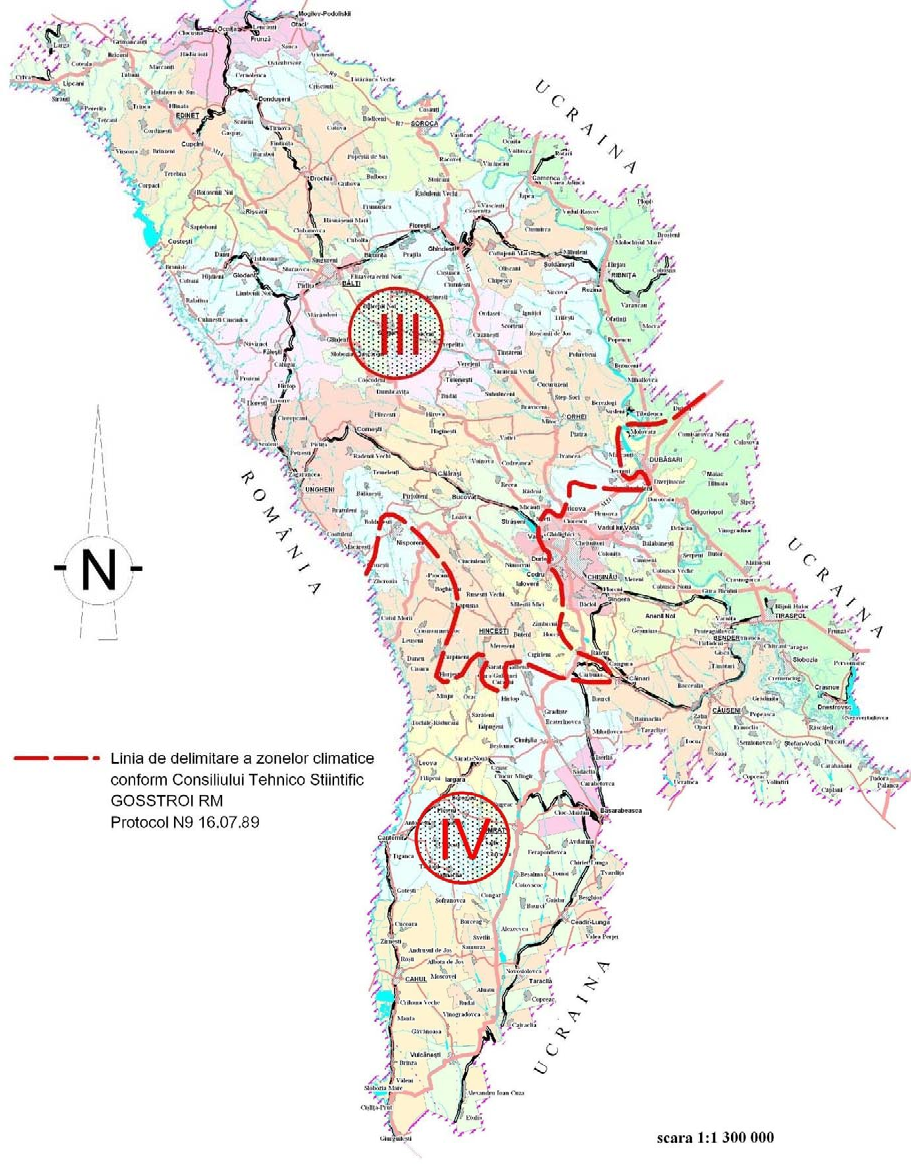 Рисунок 1 – Дорожные климатические зоны Республики МолдоваТаблица 2 – Значения модуля реакции грунта основания, 𝑲𝟎 (МН/м3)Таблица 3- Типы грунтов на основе классификации грунтов по SM EN ISO 14688-2Слои формы (подстилающие) могут состоять из:а) несвязных материалов: гранулированные материалы из существующих щебеночных покрытий, отходы карьеров;b) связных материалов: связные грунты, обработанные известью; грунты, стабилизированные известью; грунты, стабилизированные цементом; природные заполнители, стабилизированные пуццолановыми вяжущими.Толщина слоя формы учитывается при расчете эквивалентной толщины существующего слоя формы/нижнего слоя основания/верхнего слоя основания/основного слоя покрытия/слоя износа.Несущая способность усиливаемой дорожной одежды представляет собой модуль реакции на поверхности существующей дорожной одежды 𝐾 и определяется в зависимости от:значения модуля реакции грунта основания, 𝐾o;эквивалентной толщины слоев существующей дорожной одежды, 𝐻ech.Эквивалентная толщина существующей дорожной одежды 𝐻ech представляет собой сумму эквивалентных толщин слоев по формуле:где:𝑛	-	количество слоев;𝐻ech = ∑nℎi × 𝑎i,	(см )	(2)ℎi	-	реальная толщина слоя „i", выраженная в см;𝑎i	-	коэффициент приведения слоя „i", определенный по формуле (3) или по таблице 4.Коэффициент приведения слоя "i" устанавливается в соответствии с модулем упругости слоя по формуле:где:𝑎i=[𝐸i/500]1/3	(3)𝐸i	-	 модуль упругости материала слоя «i», определенный по нормативу CP D.02.08; 500 -	значение модуля упругости эталонного слоя (из щебня).Формула (2) применяется, когда известны значения динамического модуля упругости каждого слоя.Для конструирования слоя основания, коэффициент приведения определяют по таблице 4.Таблица 4- Значения коэффициента приведения слояЗначение модуля реакции на поверхности существующей дорожной одежды 𝐾 получают:для значений модуля реакции грунта основания, 𝐾0 заключенного в пределах от 20 МН/м3 до100 МН/м3 и значения эквивалентной толщины существующих слоев, 𝐻ech, полученного по формуле (1), используя диаграмму на рисунке 2 (экстраполировано на интервале 𝐻e = 60 - 110 см);для значений модуля реакции грунта основания, 𝐾0 менее 20 МН/м3 и значения реальной толщины слоя формы/нижнего слоя основания/верхнего слоя основания, ℎi с использованием диаграмм на рисунках 3 и 4.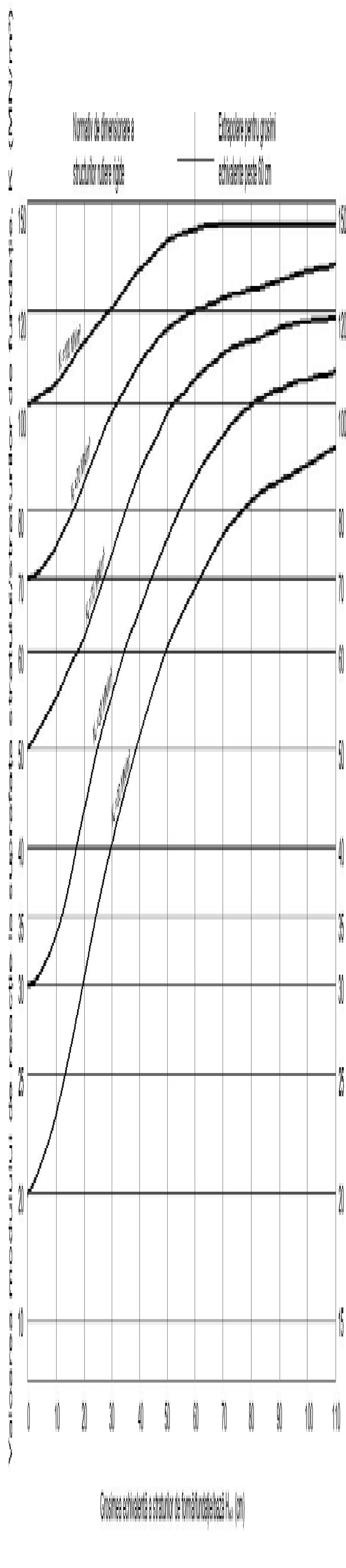 Рисунок 2 – Модуль реакции на поверхности слоя формы/ слоя основания (на поверхности дорожной одежды, которая нуждается в усилении)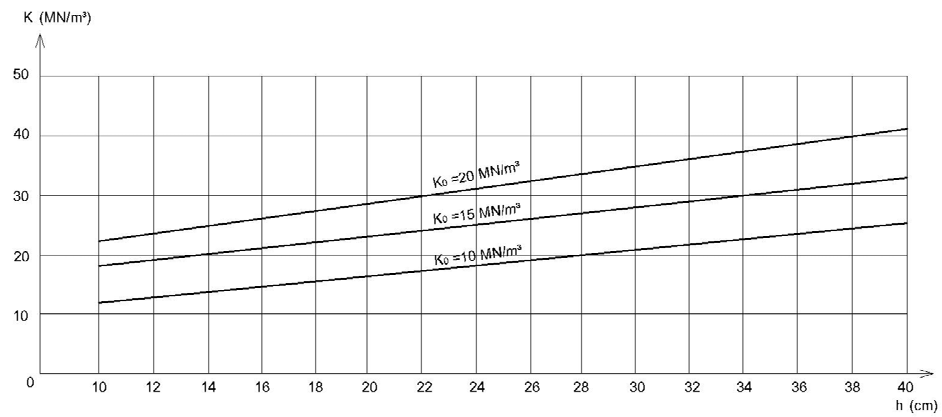 Рисунок 3 – Модуль реакции на поверхности слоя формы/ слоя основания в зависимости от реальной толщины, h, слоев из гранулированных материалов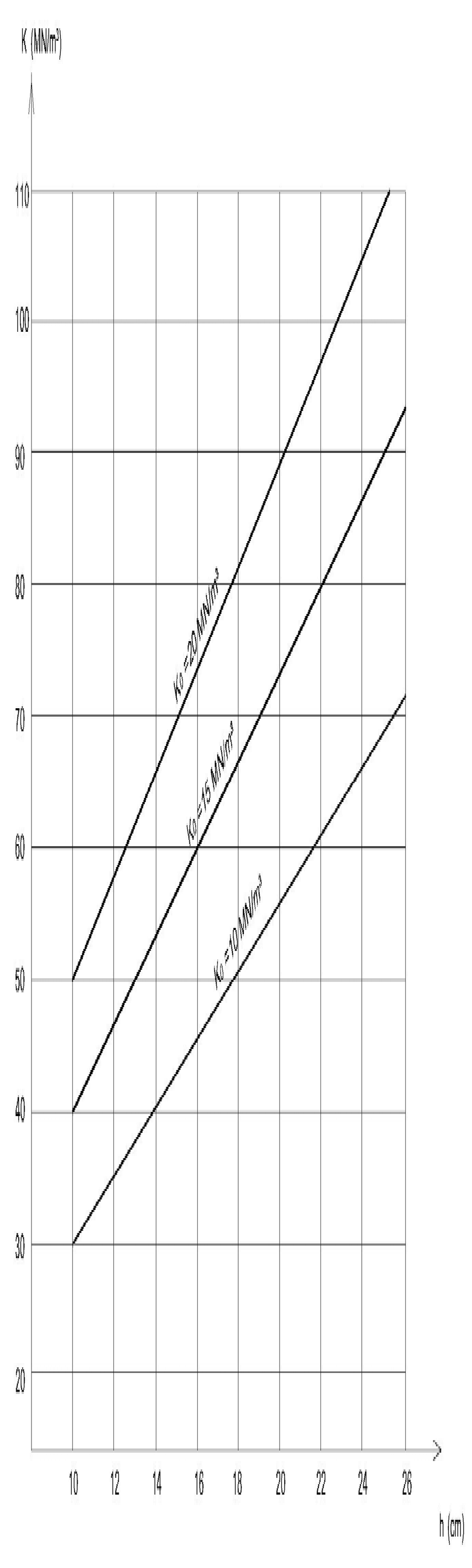 Рисунок 4 – Модуль реакции на поверхности слоя формы/ слоя основания в зависимости от реальной толщины, h, слоев из гранулированных материалов, стабилизированных цементомУсловия опирания бетонных плит имеют особое значение для их хорошей работы во времени.Поверхность существующей дорожной одежды должна быть подготовлена для обеспечения равномерного опирания плит путем устранения всех дефектов.Трещины в существующем асфальтовом покрытии должны быть заделаны. Значительные ямы и неровности существующего покрытия следует устранить ямочным ремонтом асфальтобетонной смесью или асфальтовым раствором. Полученная поверхность должна обеспечивать смещение при расширении или сжатии бетонных плит.Характеристики дорожного цементобетона, следующие:а)	среднее значение прочности на растяжение при изгибе, 𝑅k	определяют по классу бетона,по SM EN 13877-1, значения которой приведены в таблице 5.Таблица 5Допустимое напряжение растяжения при изгибе, 𝜎adm определяется по формуле (5).В расчетах, которые использовались для создания диаграмм для расчетов дорожной одежды, представленных в Приложении C, учитывались единичные значения, характеризующие бетон,модуль упругости при кратковременных нагрузках (от движения): F = 30.000 МПа;коэффициент Пуассона: v = 0,15;кажущаяся плотность: 𝜌 = 2400 кг/м3;модуль упругости при длительном приложении нагрузок (от суточного градиента температуры) равен 0,5 х 30.000=15.000 МПа.Критерий расчета определен в соответствии с пунктом 6.2 и выражается соотношением:𝜎i ≤𝜎adm	(4)где:𝜎i	- напряжение растяжения при изгибе бетонной плиты, обусловленное комбинированным нагружением (нагрузки от движения транспорта и от суточного температурного градиента);𝜎adm - допустимое напряжение от допустимого растяжения при изгибе цементобетона в плитах (если плиты выполнены двухслойными, 𝜎adm относится к бетону в несущем слое).Допустимое напряжение растяжения при изгибе дорожного цементобетона (𝜎adm) определяют по формуле:где:𝜎adm =𝑅k	× α × (0,70 — γ × log 𝑁c)	(MPa)	(5)𝑅k	-	прочность бетона на изгиб, в возрасте 28 сутки;α	-	коэффициент увеличения прочности бетона в интервале 28 - 90 суток, равен 1,1;𝑁c	-	перспективная расчетная интенсивность, определяемая по формуле (1), выраженная в млн. осей с нагрузкой 115 кН;γ	-	коэффициент, равный 0,05:(0.70 — γ 𝑥 𝑙𝑜𝑔 𝑁c) -	закон усталости,Расчетные допущения для жестких дорожных одежд рассматриваются в зависимости от технической категории дороги и климатических условий, исходя из комбинированной нагрузки (расчетной транспортной нагрузки и нагрузки от суточного температурного градиента) или только расчетной транспортной нагрузки.Условия для расчета усиления дорог разных технических категорий, следующие:дороги I и II технической категорииУсловие 1: 𝜎i = 𝜎t + 0,8𝜎tΔt ≤ 𝜎adm	(6)дороги III и IV технической категорииУсловие 2:	𝜎i = 𝜎t + 0,8 × 0,65𝜎tΔt ≤ 𝜎adm	(7)дороги V технической категорииУсловие 3: 𝜎i = 𝜎t ≤ 𝜎adm	(8)при условии проверки обоснованности полученного решения с технико-экономической точки зрения.где:𝜎t  -  напряжение на растяжение при изгибе из-за расчетной транспортной нагрузки;𝜎t∆t -  напряжение на растяжение при изгибе из-за суточного температурного градиента.Минимальная толщина цементобетонной плиты 18 см.Для предотвращения появления трещин из-за перепадов температур и влажности, на бетонных плитах устраивают продольные и поперечные швы с обеспечением соответствующей защиты свежеуложенного бетона.Усиление цементобетоном жестких дорожных одеждРасчет толщины новых бетонных плит, швы которых должны перекрывать швы существующего покрытия, осуществляется по формулам, учитывающим степень сцепления между существующим и новым покрытием.Расчеты по определению толщины цементобетонного усиления жестких дорожных одежд выполняют, исходя из следующих соотношений:а)  в случаях, когда между существующим и новым цементобетонным покрытием вставлен промежуточный элемент для разделения двух плит (битумная бумага, полиэтиленовая пленка, асфальтокартон, асфальтовый раствор или асфальтобетонная смесь и т. д.), влияние толщины существующей плиты уменьшается, у плит нет сцепления. В этом случае используется формула:HR = √H2 — cH2	(9)b) в случаях, когда новое цементобетонное покрытие выполняется непосредственно на существующем, очищенном бетоне, без разделительного элемента, плиты имеют частичное сцепление. В этом случае используется формула:HR = 14√H1.4 — cH1,4(10)с)  в случаях, когда при выполнении нового цементобетонного покрытия принимаются меры, обеспечивающие идеальное сцепление между существующей и новой плитами (эпоксидные смолы, цементное молочко и т.п.) плиты сцеплены. В этом случае используется формула:HR = √1,13H1.87—cH2	(11)где:HR	- толщина усиления (новой плиты), см;H	- эквивалентная толщина нового цементобетонного покрытия, определяемая для расчетной интенсивности движения, установленной для усиления;Ho	- толщина существующего цементобетонного покрытия (существующая плита), см;c	- коэффициент, учитывающий состояние растрескивания существующих покрытий.Для цементобетонного усиления жесткой дорожной одежды сначала необходимо провести предварительное исследование, в результате которого будут получены:расчетная интенсивность движения;толщина бетона существующей дорожной одежды, определенная по кернам или скважинам;состояние растрескивания существующих плит, для определения коэффициента c;характеристики грунта основания.В приведенных выше формулах коэффициент c указывает на поведение существующей дорожной одежды в зависимости от состояния растрескивания существующего цементобетонного покрытия. Определения значения коэффициента c проводят путем визуального осмотра трещиноватости существующего цементобетонного покрытия.Коэффициент c, учитывающий состояние существующего покрытия, принимает следующие значения:c = 1,00 -	дорожное покрытие в хорошем состоянии, без (или с очень малым количеством) структурных трещин,c = 0,75 -	на дорожном покрытии имеются трещины, но без обширных дефектов, плиты со сколами углов или некоторыми структурными трещинами;c = 0.35 -	существующее покрытие в плохом состоянии, очень растрескано или разбито.Для промежуточных случаев значение коэффициента c определяется интерполяциейТолщина H нового бетонного покрытия, в формулах 9, 10 и 11, может быть установлена путем расчета новой жесткой дорожной одежды, при расчетной интенсивности, установленной для усиления рассматриваемого участка дороги.Если толщины бетонного усиления HR, рассчитанные по формулам 9, 10 и 11, меньше 18 см, то для цементобетонного покрытия принимается толщина 18 см.Расчет толщины плиты усиления включает следующие действия: а)	устанавливаются расчетные параметры;рассчитывается толщина HR усиления с учетом сцепления между существующим иновым покрытием;толщина укрепления HR будет полученной в результате расчетов (с округлением до целых сантиметров), но не менее 18 см;проверка на морозостойкость.Параметры расчета:а)	расчетная интенсивность движения;б)	толщина существующего цементобетонного покрытия H0 (по кернам, скважинам и т.п.); в)	 характеристики железобетона (допустимое растягивающее напряжение от изгиба);г)	значение коэффициента с;д)	эквивалентная толщина нового покрытия из цементобетона H.Швы новых плит должны перекрывать стыки существующих плит.CP D.02.U9:2023Приложение А(обязательное)Коэффициенты роста интенсивности и приведения транспортных средствА.1	Коэффициенты прироста интенсивности в период 2015-2040 гг. Средние коэффициенты (вероятная дисперсия).Таблица A.1 – Европейские национальные дороги (дороги категории E)Таблица А.2 – Скоростные и республиканские дороги национального значения41CP D.02.U9:2023Таблица А.3 - региональные дороги национального значенияТаблица А.4 - Местные дороги районного (муниципального) значения42А.2	Средние коэффициенты приведения к стандартным осямТаблица А.5 - Средние коэффициенты приведения (fek) физических транспортных средств к стандартным осям 115 кНПриложение В(обязательное)Метод определения модуля реакции грунтового основанияВ.1	ОпределениеМодуль реакции грунта, 𝐾0, представляет собой давление на единицу деформации грунтового основания при определенном давлении или деформации и по определению выражается как:𝐾 =70wгде:𝑤  - средняя деформация, выраженная в см, пластины диаметром 75 см, уложенной на землю и нагруженной давлением 70 кПа (0,70 даН/см2), около 3 кН.Оборудование:жесткая пластина (штамп) диаметром 75 см. Обычно эта пластина изготавливается из стали толщиной 25 мм. Также, штамп может быть изготовлен из пластин положенных одна на другую толщиной по 10 мм и уменьшающихся диаметров: 75 см - 60 см - 45 см - 30 см;гидравлический домкрат усилием 5 т, опирающаяся на пластину сверху, в центре или с приспособлением круглой формы. Этот домкрат должен быть оснащен манометром, который предварительно калиброван; рекомендуется комплектовать динамометрическим кольцом;балка, упираясь в которую домкрат будет давить, чтобы приложить нагрузку к штампу. Эта балка может быть изготовлена из простого 5 или 6-метрового профиля, на который давят 2 груженых грузовых автомобиля, расположенных параллельно; или один грузовой автомобиль с большим шасси. Необходимо, чтобы колеса грузовика или двух грузовиков находились на расстоянии более 2 м от края штампа;три или четыре датчика с точностью измерения до сотых долей миллиметра, расположенные на пластине симметрично в ее средней части. Прилегающая металлическая рама служит опорой для датчиков и должна опираться на землю на расстоянии не менее 2 м от центра пластины и колес грузовых автомобилей.В.3   Проведение испытанияВ.3.1 Грунт зачищают до проектного уровня площадки, затем уплотняют трамбовкой до степени уплотнения грунта, которая должна быть достигнута под бетонным покрытием. Если испытание проводится в засушливое время года и есть риск капиллярной инфильтрации под будущее покрытие, почву вокруг плиты, уже установленной на положенное место, обильно увлажняют.В.3.2 Для обеспечения хорошего контакта пластины с землей, выполняются следующие действия:а) под плиту укладывается слой мелкого песка толщиной примерно 3 см или слой гипсовой кашицы, или слой цементного раствора, приготовленного на месте.b)	если грунт пластичный, пластина нагружается усилием 10 кПа (0,1 даН/см2) с помощью домкрата.В.3.3  В случае а) к пластине сначала прикладывают нагрузку 10 кПа в течение 30 с для хорошей посадки всех элементов устройства. Затем нагрузку прекращают и, как только индикаторы или датчики перемещения стабилизируются, снимают их показания; пусть, Со (см) - среднее из показаний.В.3.4 Затем в течение 10 с прикладывают нагрузку 70 кПа и поддерживают ее постоянной до тех пор, пока разброс показаний индикаторов или датчиков не станет меньше значения 5 сотых мм/мин.С1 (см) - показания индикаторов или датчиков в это время. Получается:Откуда:W=𝐶1 — 𝐶0 (см)𝐾0=	70𝐶1 — 𝐶0В.3.5 В случае b) нагрузку 10 кПа прикладывают до тех пор, пока показания индикаторов или датчиков перемещения не изменятся больше, чем в предыдущем случае. Считывается 𝐶I (см). Затем нагрузка увеличивается с 10 кПа до 70 кПа и считываются показания индикаторов или датчиков 𝐶I (см) после их стабилизации, как указано выше.В результате:𝐾0=	60𝐶I — 𝐶Iв случае а)	𝐾 = 60 C1–C0в случае b)	𝐾 0= 601	0× 5075× 50751  0Приложение С(обязательное)Диаграммы для определения толщин бетонных плит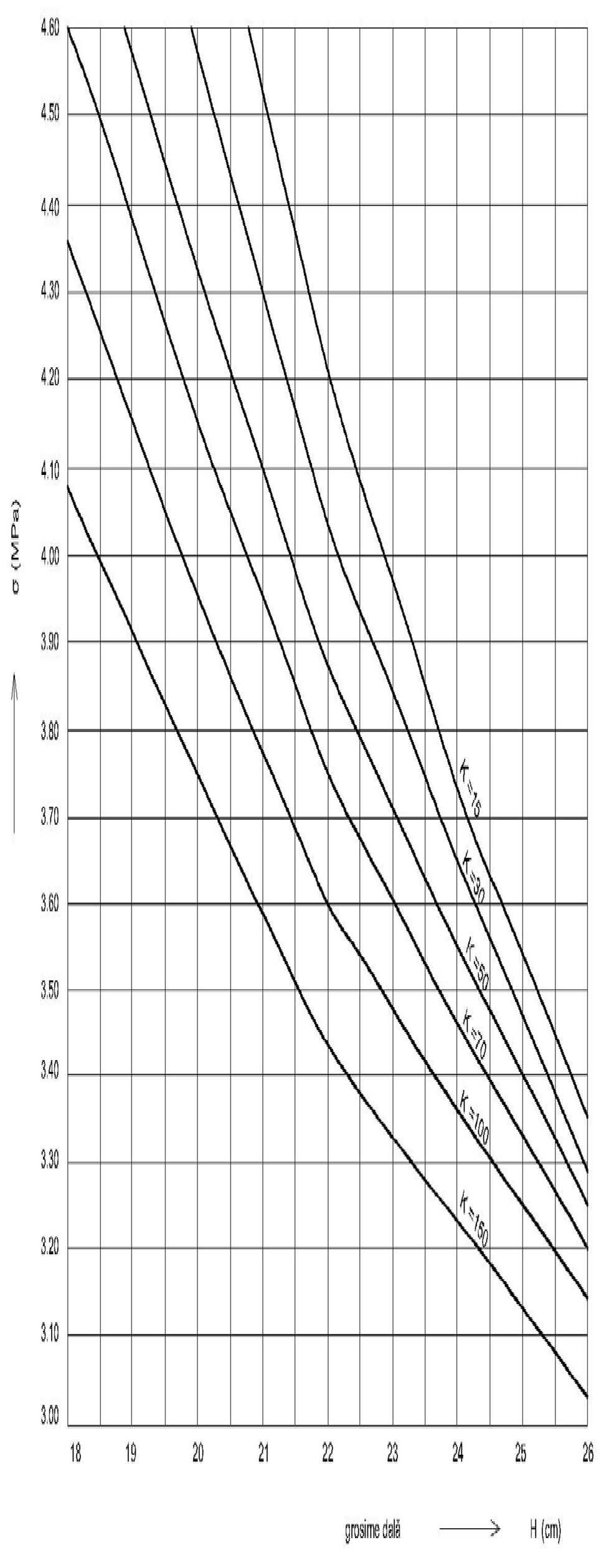 Рисунок С.1 – Условие расчета 1𝜎 = 𝜎adm = 𝜎t + 0,80𝜎t∆t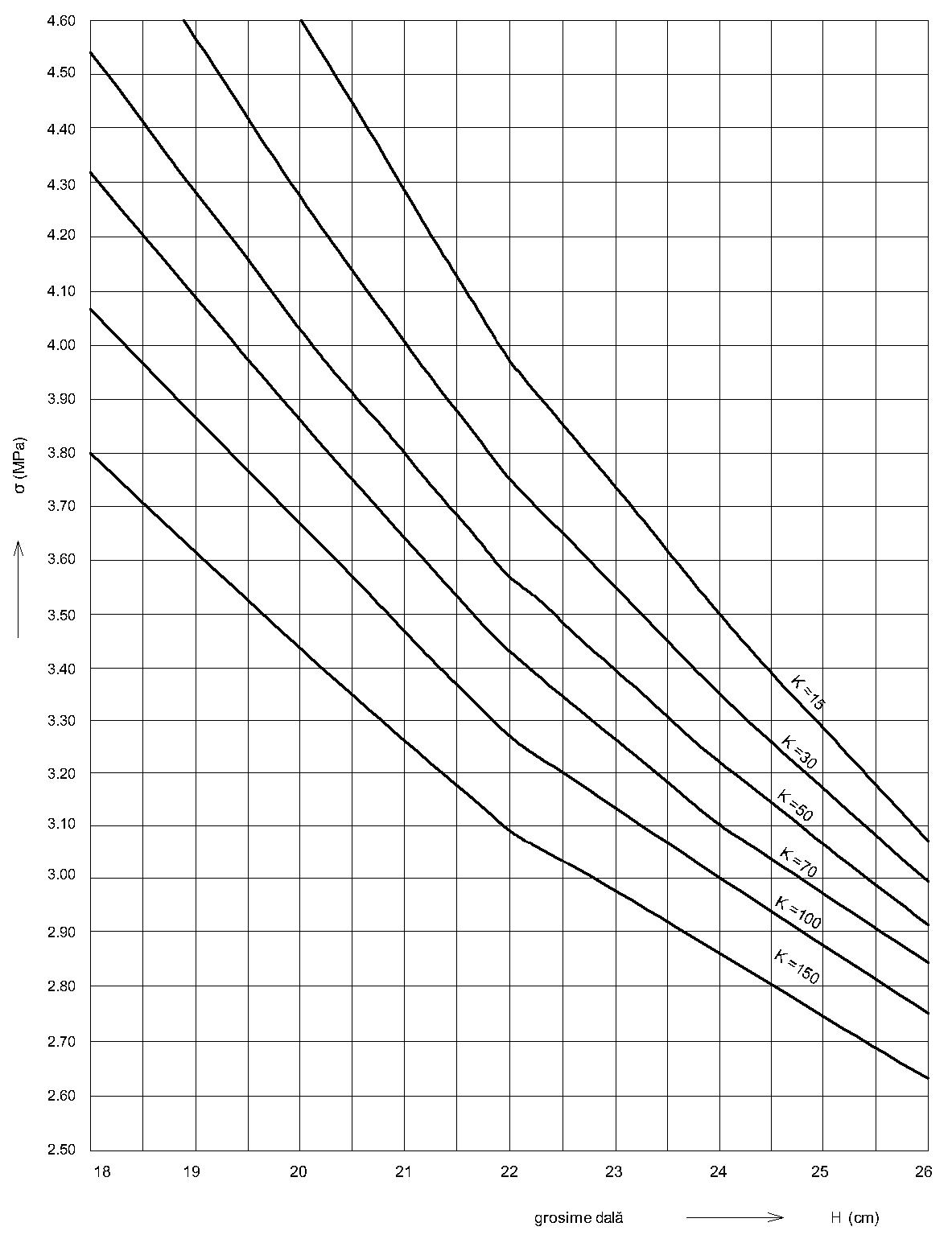 Рисунок С.2 – Условие расчета 2𝜎 = 𝜎adm = 𝜎1 + 0,80 × 0,65𝜎t ∆tРисунок С.3 – Условие расчета 3𝜎 = 𝜎t ≤ 𝜎admПриложение D(обязательное)Классы дорожного бетона согласно SM EN 13877-1 в зависимости от класса движения и категории дороги или вида работПриложение Е(справочное)Примеры расчетов по усилению дорожных одеждЕ.1	Пример 1Рассчитать толщину цементобетонной плиты усиления дорожной одежды, расположенной на участке национальной дороги (М), по следующим данным:а)	этап проектирования – технико-экономическое обоснование;поперечный профиль состоит из 2 х 2 полосы движения;существующая конструкция полужесткой дорожной одежды состоит из:4 см - мелкозернистый асфальтобетон;4 см - связующий слой покрытия из крупнозернистого асфальтобетона;8 см - плотная асфальтобетонная смесь;15 см – щебень, укрепленный цементом;20 см - щебеночное основание;12 см - слой формы из щебня.дорога с усилением будет введена в эксплуатацию в 2025 году;участок дороги расположен в IV дорожно-климатической зоне, где источники природных заполнителей находятся на относительно небольших расстояниях от трассы соответствующего участка дороги;покрытие из цементобетона выполняется в один слой; земляное полотно в насыпи высотой более 1,0 м;грунт основания состоит из пылевидной глины в соответствии с SM EN ISO 14688-2;характеристики дорожного движения соответствуют контрольному посту, расположенному на соответствующем участке дороги. Таким образом, состав среднесуточного движения 𝑀𝑍𝐴k, по данным последней всеобщей переписи 2022 года, выглядит следующим образом:Расчетная интенсивность движения, Nc, определяется по формуле (1):𝑁c = 365 × 10–6 × 𝑛 × 𝐶rt × ∑6𝑀𝑍𝐴k × 𝑃k × 𝑓ek (м.с.о.)На основе данных интенсивности определяется ∑6MZAk × 𝑃k × 𝑓ekсогласно следующейтаблице:(𝑃k - для года в середине перспективного периода)𝑁c = 365 × 10–6 × 30 лет × 0,45 × 10527 = 51,9 м.с.о.Участок национальной дороги соответствует II технической категории (4 полосы)Определение несущей способности грунта основания Определяется модуль реакции грунта основания, 𝐾0.Грунт основания, состоящий из пылеватой глины, по таблице 3 относится к типу Р5.Участок дороги расположен в IV дорожно-климатической зоны, в насыпи высотой более 1,00 м, что обуславливает гидрологический режим 2а.Учитывая, что этап проектирования является технико-экономическим обоснованием, значение модуля реакции грунта основания 𝐾0 определяется по таблице 2, исходя из типа грунта Р5, климатической зоны IV и гидрологического режима 2а и равняется: 𝐾0 = 46 МН/м3.Определение несущей способности существующей дорожной одежды.Определяется значение модуля реакции на поверхности существующей дорожной одежды, 𝐾, в зависимости от:приведенной толщины существующей дорожной одежды, 𝐻ech:значения модуля реакции грунта основания, 𝐾0.Толщины слоев, расположенных ниже плиты, составляют:верхний слой основания:	асфальт 16 смнижний слой основания:	 щебень 15 см, стабилизированный цементом, щебень 20 см слой формы:	щебень 12 смПриведенная толщина слоев формы/нижнего слоя основания/верхнего слоя основания 𝐻echопределяется по формуле (2):𝐻ech = ∑nℎi × 𝑎i  (см)Таким образом: 𝐻ech =ℎ1𝑎1+ h2𝑎2+ h3𝑎3 + h4𝑎4Определяются значения коэффициентов а1 - а4 из таблицы 4, а именно для: слоев из асфальтобетона:	a1 = 1,50верхний слой основания из щебня, стабилизированного цементом:	a2 = 1,50 нижний слой основания из щебня:	 а3 = 0,75слой формы из щебня:	a4 = 0,75Получается следующее значение приведенной толщины:𝐻ech = 16 x 1,50 + 15 x 1,50 + 20 x 0,75+ 12 x 0,75≈ 70 смВеличину модуля реакции на поверхности существующей дорожной одежды К определяют по диаграмме на рисунке 2 в зависимости от:𝐾0 = 46 МН/м3 и 𝐻ech = 70 см Результат: K = 105 МН/м3Выбор класса дорожного цементобетонаКласс дорожного цементобетона F5.5 принят в соответствии с Приложением D.Исходя из класса бетона, нормативная прочность на изгиб, определенная на кубических образцах, 𝑅k	устанавливается по таблице 5;𝑅k	= 5,5 МПаОпределение допустимого напряжения растяжения при изгибе бетонаДопустимое напряжение бетона на растяжение при изгибе определяется по формуле (5):𝜎tadm=𝑅k	× α ×(0,7-γ × 𝑙𝑜𝑔𝑁c)𝑙𝑜𝑔𝑁c= 𝑙𝑜𝑔51,9 = 1,71𝜎tadm=5,5 × 1,1 × (0,7 — 0,05 × 1,71)=3,71 МПа𝜎tadm= 3,71 МПаУтверждение условия расчета.Исходя из технической категории дороги принимается условие 1.Определение толщины цементобетонной плитыТолщина цементобетонной плиты Н определяется по диаграмме, приведенной на рисунке С.2, соответствует условию 2 (Приложение С) по значениям:модуль реакции на поверхности существующей дорожной одежды, 𝐾 = 105 МН/см3;допустимое напряжение растяжения при изгибе бетона, 𝜎tadm = 3,71 МПа.По линейной интерполяции, толщина бетонной плиты Н равна 21,50 см и округляется до 22 см.Проверка дорожной одежды на морозостойкость.Е.2	Пример 2Рассчитать толщину цементобетонной плиты усиления существующей дорожной одежды, расположенной на участке региональной дороги (G), по следующим данным:а)	этап проектирования – технико-экономическое обоснование;поперечный профиль состоит из 2 х 1 полосы движения;дорога с усилением будет введена в эксплуатацию в 2027 году;участок дороги расположен в IV дорожно-климатической зоне, где источники природных заполнителей находятся на относительно небольших расстояниях от трассы соответствующего участка дороги;покрытие из цементобетона выполняется в один слой;существующая конструкция нежесткой дорожной одежды состоит из:4 см - мелкозернистый асфальтобетон;6 см - связующий слой покрытия из крупнозернистого асфальтобетона;15 см – щебень;20 см – основание из ПГС;земляное полотно в насыпи высотой не более 1,0 м;грунт основания состоит из пылевидной глины в соответствии с SM EN ISO 14688-2;характеристики дорожного движения соответствуют контрольному посту, расположенному на соответствующем участке дороги. Таким образом, состав среднесуточного движения 𝑀𝑍𝐴k, по данным последней всеобщей переписи 2022 года, выглядит следующим образом:Расчетная интенсивность движения, Nc, определяется по формуле (1):𝑁c = 365 × 10–6 × 𝑛 × 𝐶rt × ∑6𝑀𝑍𝐴k × 𝑃k × 𝑓ek (м.с.о.)На основе данных интенсивности определяется ∑6	MZAk × 𝑃k × 𝑓ek  согласно следующейтаблице:𝑁c = 365 × 10–6 × 30 лет × 0,5 × 4241 = 23,22 м.с.о.Участок национальной дороги соответствует III технической категории.Определение несущей способности грунта основания Определяется модуль реакции грунта основания, 𝐾0.Грунт основания, состоящий из пылеватой глиной, по таблице 3 относится к типу Р5.Участок дороги расположен в IV дорожно-климатической зоны, в насыпи высотой не более 1,00 м, что обуславливает гидрологический режим 2b.Учитывая, что этап проектирования является технико-экономическим обоснованием, значение модуля реакции грунта основания 𝐾0 определяется по таблице 2, исходя из типа грунта Р5, климатической зоны IV и гидрологического режима 2b и равняется: 𝐾0 = 46 МН/м3.Определение несущей способности существующей дорожной одежды.Определяется значение модуля реакции на поверхности существующей дорожной одежды, 𝐾, в зависимости от:а)	приведенной толщины существующей дорожной одежды, 𝐻ech:b)	значения модуля реакции грунта основания, 𝐾0.Толщины слоев, расположенных ниже плиты, составляют:асфальтобетонные слои:	10 смщебеночный слой:	15 смслой ПГС	20 смПриведенная толщина существующей дорожной одежды, 𝐻ech, определяется по формуле (2):𝐻ech = ∑nℎi × 𝑎i (см)Таким образом: 𝐻ech =ℎ1𝑎1+ h2𝑎2+ h3𝑎3Определяются значения коэффициентов а1-а3 из таблицы 4, а именно для:асфальтобетонных слоев:	a1 = 1,50щебеночного слоя:	a2 = 1,00слоя из ПГС:	a3 = 0,75Получается следующее значение приведенной толщины:𝐻ech = 10 x 1,50 + 15 x 1,00 + 20 x 0,75≈ 45 смВеличину модуля реакции на поверхности существующей дорожной одежды К определяют по диаграмме на рисунке 2 в зависимости от:𝐾0 = 46 МН/м3 и 𝐻ech = 45 смРезультат: 𝐾 = 88 МН/м3Выбор класса дорожного цементобетонаКласс дорожного цементобетона F4.5 принят в соответствии с Приложением D.Исходя из класса бетона, нормативная прочность на изгиб (𝑅k	), устанавливается по таблице5:𝑅k	= 4,5 МПаОпределение допустимого напряжения растяжения при изгибе бетона Допустимое напряжение растяжения при изгибе бетона определяется по формуле (5):𝜎tadm=𝑅k	× α ×(0,7-γ × 𝑙𝑜𝑔𝑁c)𝑙𝑜𝑔𝑁c= 𝑙𝑜𝑔51,9 = 1,71𝜎tadm=4,5 × 1,1 × (0,7 — 0,05 × 1,37) = 4,95 × (0,7 — 0,685) = 3,13 МПа𝜎tadm= 3,13 МПаУтверждение условия расчета.Исходя из технической категории дороги принимается условие 2.Определение толщины цементобетонной плитыТолщина цементобетонной плиты Н определяется по диаграмме, приведенной на рисунке С.2, которая соответствует условию 2 (Приложение С) по значениям:модуль реакции на поверхности существующей дорожной одежды, К = 88 МН/см3;допустимое напряжение растяжения при изгибе бетона, 𝜎tadm = 3,13 МПа.По линейной интерполяции, толщина бетонной плиты Н равна 23,6 см и округляется до 24 см.Проверка дорожной одежды на морозостойкость.Е.3	Пример 3Рассчитать толщину цементобетонной плиты усиления существующей дорожной одежды, расположенной на участке местной дороги (L), по следующим данным:а)	этап проектирования – технико-экономическое обоснование;поперечный профиль состоит из 2 х 1 полосы движения;дорога с усилением будет введена в эксплуатацию в 2025 году;участок дороги расположен в IV дорожно-климатической зоне, где источники природных заполнителей находятся на относительно небольших расстояниях от трассы соответствующего участка дороги;покрытие из цементобетона выполняется в один слой;земляное полотно в насыпи высотой не более 1,0 м;грунт основания состоит из пылевидной глины в соответствии с SM EN ISO 14688-2;существующая конструкция нежесткой дорожной одежды состоит из:4 см - мелкозернистый асфальтобетон;6 см - связующий слой покрытия из крупнозернистого асфальтобетона;15 см – щебень;20 см – основание из ПГС;характеристики дорожного движения соответствуют контрольному посту, расположенному на соответствующем участке дороги. Таким образом, состав среднесуточного движения 𝑀𝑍𝐴k, по данным последней всеобщей переписи 2022 года, выглядит следующим образом:Последовательность расчета:Определение расчетной интенсивности движенияРасчетная интенсивность движения, Nc, определяется по формуле (1):𝑁c = 365 × 10–6 × 𝑛 × 𝐶rt × ∑6𝑀𝑍𝐴k × 𝑃k × 𝑓ek (м.с.о.)На основе данных интенсивности определяется ∑6	MZAk × 𝑃k × 𝑓ek  согласно следующейтаблице:𝑁c = 365 × 10–6 × 30 лет × 0,5 × 2425 = 13,28 м.с.о.Участок национальной дороги соответствует IV технической категории.Определение несущей способности грунта основания Данные пункта 2 такие же, как и в примере 2.Определение несущей способности существующей дорожной одежды.Определяется значение модуля реакции на поверхности существующей дорожной одежды, К, в зависимости от:а)	приведенной толщины существующей дорожной одежды, 𝐻ech:b)	значения модуля реакции грунта основания, 𝐾0.Толщины слоев, расположенных ниже плиты, составляют:асфальтобетонные слои:	10 смщебеночный слой:	15 смслой ПГС	20 смПриведенная толщина существующей дорожной одежды, 𝐻ech, определяется по формуле (2):𝐻ech = ∑nℎi × 𝑎i (см)Таким образом: 𝐻ech =ℎ1𝑎1+ h2𝑎2+ h3𝑎3Определяются значения коэффициентов а1-а3 из таблицы 4, а именно для:асфальтобетонных слоев:	a1 = 1,50щебеночного слоя:	a2 = 1,00слоя из ПГС:	a3 = 0,75Получается следующее значение приведенной толщины:𝐻ech = 10 x 1,50 + 15 x 1,00 + 20 x 0,75≈ 45 смВеличину модуля реакции на поверхности, существующей дорожной одежды. Ко определяют по диаграмме на рисунке 2 в зависимости от: 𝐾0 = 46 МН/м3 и 𝐻ech = 45 смРезультат: 𝐾 = 88 МН/м3Выбор класса дорожного цементобетонаКласс дорожного цементобетона F4.5 принят в соответствии с Приложением D.Исходя из класса бетона, нормативная прочность на изгиб (𝑅k	), устанавливается по таблице5:𝑅k	= 4,5 МПаОпределение допустимого напряжения растяжения при изгибе бетона Допустимое напряжение растяжения при изгибе бетона определяется по формуле (5):𝜎tadm=𝑅k	× α ×(0,7-γ × 𝑙𝑜𝑔𝑁c)𝑙𝑜𝑔𝑁c= 𝑙𝑜𝑔51,9 = 1,12𝜎tadm=4,5 × 1,1 × (0,7 — 0,05 × 1,12) = 3,19 МПа𝜎tadm= 3,19 МПаУтверждение условия расчета.Исходя из технической категории дороги принимается условие 2.Определение толщины цементобетонной плитыТолщина цементобетонной плиты Н определяется по диаграмме, приведенной на рисунке С.2. соответствует условию 2 (Приложение С) по значениям:модуль реакции на поверхности существующей дорожной одежды, К = 88 МН/см3;допустимое напряжение растяжения при изгибе бетона, 𝜎tadm = 3,19 МПа.По линейной интерполяции, толщина бетонной плиты Н равна 20,70 см и округляется до 21 см.Проверка дорожной одежды на морозостойкость.Е.4	Пример 4Рассчитать толщину цементобетонной плиты усиления существующей цементобетонной дорожной одежды. Дорога относится к дорогам регионального значения (III технической категории) и имеет такие же транспортные, полевые и климатические условия, как и в примере 2, существующее покрытие имеет трещины, без общей деградации.Толщина существующего цементобетона составляет 18 см. Усиление не будет сцеплено с существующей плитой.Определение толщины «Н» нового бетонного покрытия.Существующее дорожное покрытие уложено на слой стабилизированного цементом щебня – 15 см и слой основания из щебня - 20 см.𝐾0 = 46 МН/м3; 𝐻ech = 15 x 1,5 + 20 x 0,75≈ 37 см; К = 70 МН/м3;Принято условие расчета 2: 𝜎tadm =3.12 МПа, соответственно H=23,8 см, принимается 24 см.Для определения толщины плиты усиления используется формула (9):HR =√H2 — cH2= √242 — 0,75 𝑥 182 = 18.3 cmДля плиты усиления принята толщина 19 см.Усиленная дорожная одежда должна быть проверена на морозостойкость.Библиография[1]	Закон о дорогах № 509/1995 (повторно опубликован в Официальном мониторе Республики Молдова, 2018 г., № 7–17, ст. 32), с последующими изменениями и дополнениями.СодержаниеПредисловие	29Область применения	30Нормативные ссылки	30Термины и определения	30Общие положения	31Определение расчетного движения	31Усиление цементобетоном нежестких и полужестких дорожных одежд	32Усиление цементобетоном нежестких и полужестких дорожных одежд	32Приложение А (обязательное) Коэффициенты роста интенсивности и приведениятранспортных средств	41Приложение В (обязательное) Метод определения модуля реакции грунтового основания	44Приложение С (обязательное) Диаграммы для определения толщин бетонных плит	46Приложение D (обязательное) Классы дорожного бетона согласно SM EN 13877-1 в зависимости от класса движения и категории дороги или вида работ	49Приложение Е (справочное) Примеры расчетов по усилению дорожных одежд	50Библиография	57Membrii Comitetului tehnic pentru normare tehnică şi standardizare în construcții CT-C D(01-04)„Construcții hidrotehnice, rutiere şi speciale” care au acceptat proiectul documentului normativ: Președinte	Anii RuslanSecretar	Eremia IonReprezentant al MIDRRogovei RaduMembri	Bricicaru Ilie Proaspăt Eduard Buraga Andrei Bejan Sergiu Railean Alexandr Paşa Iurie Brăguța EugenCadocinicov AnatolieUtilizatorii documentului normativ sunt responsabili de aplicarea corectă a acestuia. Este important ca utilizatorii documentelor normative să se asigure că sunt în posesia ultimei ediții și a tuturor amendamentelor.Informațiile referitoare la documentele normative (data aplicării, modificării, anulării etc.) sunt publicate în "Monitorul Oficial al Republicii Moldova", Catalogul documentelor normative în construcții, în publicații periodice ale organului central de specialitate al administrației publice în domeniul construcțiilor, pe Portalul Național "e-Documente normative în construcții" (www.ednc.gov.md), precum și în alte publicații periodice specializate (numai după publicare în Monitorul Oficial al Republicii Moldova, cu prezentarea referințelor la acesta).Amendamente după publicare:Ediție oficialăCOD PRACTIC ÎN CONSTRUCȚII CP D.02.XX:2023”Dimensionarea ranforsărilor din beton de ciment ale structurilor rutiere rigide, suple și semirigide”Responsabil de ediție......................	Tiraj ..............ex. Comanda nr. ..........	Tipărit .....................Numărul benzilor de circulație12≥3𝐶rt1,000,500,45Zonă climatică rutierăRegim hidrologicTip de pământTip de pământTip de pământTip de pământTip de pământZonă climatică rutierăRegim hidrologic𝑃1𝑃2𝑃3𝑃4𝑃5III15653465050III2a5653445048III2b5653444646IV15653445050IV2a5653445046IV2b5650444646Categoria pământuluiTipul de pământClasificarea pământului conform SM EN ISO 14688-2Indicele de plasticitate𝑰𝒑Compoziția granulometricăCompoziția granulometricăCompoziția granulometricăCategoria pământuluiTipul de pământClasificarea pământului conform SM EN ISO 14688-2Indicele de plasticitate𝑰𝒑Argilă %Praf %Nisip%Necoezive𝑃1Pietriș cu nisipSub 10Cu sau fără fracțiuni sub 0,5 mmCu sau fără fracțiuni sub 0,5 mmCu sau fără fracțiuni sub 0,5 mmNecoezive𝑃2Pietriș cu nisipSub 10Cu sau fără fracțiuni sub 0,5 mmCu sau fără fracțiuni sub 0,5 mmCu sau fără fracțiuni sub 0,5 mmNecoezive𝑃2Pietriș cu nisip10...20Cu fracțiuni sub 0,5 mmCu fracțiuni sub 0,5 mmCu fracțiuni sub 0,5 mmCoezive𝑃3Nisip prăfos, nisip argilos0...200...3035...1000...50Coezive𝑃4Praf, praf nisipos, praf argilos, praf argilos nisipos10...1000...3035...1000...50Coezive𝑃5Argilă, argilă prăfoasă, argilă nisipoasă,argilă prăfoasă nisipoasă10  10030...1000...700...70Alcătuirea stratului rutier𝑎iMixtură asfaltică1,5Balast stabilizat cu lianți hidraulici (ciment)/lianți puzzolanici1,5Piatră spartă1,0Nisip stabilizat cu lianți hidraulici (ciment)/lianți puzzolanici1,0Balast0,75Nisip0,50Clasa betonului rutierF3,5F4F4,5F5,5𝑅k  (MPa)inc3,54,04,55,5AnulBiciclete motocicleteAutoturismeMicrobuzeAutocamioneteAutocamioane și derivateAutocamioane și derivateAutovehicule articulateAutobuzeTractoare cu/fără remorcă veh.specialeAutocamioane cu remorci (tren rutier)Total vehiculeAnulBiciclete motocicleteAutoturismeMicrobuzeAutocamionete2 osii3-4 osiiAutovehicule articulateAutobuzeTractoare cu/fără remorcă veh.specialeAutocamioane cu remorci (tren rutier)Total vehicule20151.001.001.001.001.001.001.001.001.001.001.0020200.710.950.900.900.770.651.021.580.540.680.9720250.891.171.091.120.930.771.321.940.670.781.1920301.131.451.351.401.140.921.742.410.850.921.4720351.411.801.661.741.401.122.282.991.081.081.8320401.742.202.002.141.691.332.913.661.341.262.23AnulBiciclete motocicleteAutoturismeMicrobuzeAutocamioneteAutocamioane și derivateAutocamioane și derivateAutovehicule articulateAutobuzeTractoare cu/fără remorcă veh.specialeAutocamioane cu remorci (tren rutier)Total vehiculeAnulBiciclete motocicleteAutoturismeMicrobuzeAutocamionete2 osii3-4 osiiAutovehicule articulateAutobuzeTractoare cu/fără remorcă veh.specialeAutocamioane cu remorci (tren rutier)Total vehicule20151.001.001.001.001.001.001.001.001.001.001.0020200.640.970.830.810.730.590.951.420.570.670.9520250.801.201.001.010.880.701.241.740.710.781.1620301.011.491.241.261.080.841.632.160.900.911.4420351.271.841.521.571.321.012.142.691.141.081.7820401.562.251.841.931.601.212.723.291.411.262.17AnulBiciclete motocicleteAutoturismeMicrobuzeAutocamioneteAutocamioane și derivateAutocamioane și derivateAutovehicule articulateAutobuzeTractoare cu/fără remorcă veh.specialeAutocamioane cu remorci (tren rutier)Total vehiculeAnulBiciclete motocicleteAutoturismeMicrobuzeAutocamionete2 osii3-4 osiiAutovehicule articulateAutobuzeTractoare cu/fără remorcă veh.specialeAutocamioane cu remorci (tren rutier)Total vehicule20151.001.001.001.001.001.001.001.001.001.001.0020200.791.050.870.860.780.731.001.980.490.621.0120250.991.291.051.060.950.871.302.430.610.721.2420301.251.611.301.331.161.041.723.020.770.841.5320351.561.991.601.651.431.262.253.760.980.991.9020401.922.431.932.031.721.502.874.591.211.162.31AnulBiciclete motocicleteAutoturismeMicrobuzeAutocamioneteAutocamioane și derivateAutocamioane și derivateAutovehicule articulateAutobuzeTractoare cu/fără remorcă veh.specialeAutocamioane cu remorci (tren rutier)Total vehiculeAnulBiciclete motocicleteAutoturismeMicrobuzeAutocamionete2 osii3-4 osiiAutovehicule articulateAutobuzeTractoare cu/fără remorcă veh.specialeAutocamioane cu remorci (tren rutier)Total vehicule20151.001.001.001.001.001.001.001.001.001.001.0020200.681.001.140.730.680.630.982.500.480.580.9320250.851.231.380.910.820.741.283.070.590.671.1320301.071.531.711.141.000.891.693.810.750.781.4020351.341.902.101.421.231.082.214.740.950.921.7420401.652.322.531.741.491.282.815.791.181.082.12Tipul structurii rutiereGrupa de vehiculeGrupa de vehiculeGrupa de vehiculeGrupa de vehiculeGrupa de vehiculeGrupa de vehiculeTipul structurii rutiereAutocamioane și derivate cu două osiiAutocamioane și derivate cu 3 sau 4 osiiAutovehicule articulateAutobuzeRemorciTren rutiersuple și semirigide0.10.81,10.60.11.2rigide0.22.61.52.00.21.4Denumirea lucrărilorClasa de trafic(numărul de osii standard cu sarcina de 115 kN)Clasa de trafic(numărul de osii standard cu sarcina de 115 kN)Clasa de trafic(numărul de osii standard cu sarcina de 115 kN)Clasa de trafic(numărul de osii standard cu sarcina de 115 kN)Clasa de trafic(numărul de osii standard cu sarcina de 115 kN)Clasa de trafic(numărul de osii standard cu sarcina de 115 kN)Clasa de trafic(numărul de osii standard cu sarcina de 115 kN)Clasa de trafic(numărul de osii standard cu sarcina de 115 kN)Denumirea lucrărilorFoarte greu550 - 1500Greu 150 - 550Mediu 50 - 150Mediu 50 - 150Ușor 20 - 50Ușor 20 - 50Foarte ușor sub 20Foarte ușor sub 20Denumirea lucrărilorNumărul straturilor de îmbrăcăminteNumărul straturilor de îmbrăcăminteNumărul straturilor de îmbrăcăminteNumărul straturilor de îmbrăcăminteNumărul straturilor de îmbrăcăminteNumărul straturilor de îmbrăcăminteNumărul straturilor de îmbrăcăminteNumărul straturilor de îmbrăcăminteDenumirea lucrărilorUn stratUn stratUzurasau un stratRezistențăUzurasau un stratRezistențăUzurasau un stratRezistențăDrumuri naționale, locale, comunale și străzi cu două sau mai multe benzi decirculațieF5,5 (F4,5)F5,5 (F4,5)F4,5 (F4)F4 (F3,5)F4 (F3,5)-F4 (F3,5)-Ranforsarea structurilor rutiereexistenteF5,5 (F4,5)F5,5 (F4,5)F4,5 (F4)F4 (F3,5)F4 (F3,5)-F4 (F3,5)-Drumuri șiplatforme industrialeF4,5F4,5F4F3,5F4F3,5F4F3,5Străzi cu o bandă de circulație-----F3,5-F3,5-Locuri de staționare, platforme de parcare șiportuare----F3,5-F3,5-NOTĂ – Pe baza de justificări tehnico-economice și cu avizul Investitorului/Beneficiarului se por utiliza și clase de betoane ale căror valori sunt indicate în paranteze.NOTĂ – Pe baza de justificări tehnico-economice și cu avizul Investitorului/Beneficiarului se por utiliza și clase de betoane ale căror valori sunt indicate în paranteze.NOTĂ – Pe baza de justificări tehnico-economice și cu avizul Investitorului/Beneficiarului se por utiliza și clase de betoane ale căror valori sunt indicate în paranteze.NOTĂ – Pe baza de justificări tehnico-economice și cu avizul Investitorului/Beneficiarului se por utiliza și clase de betoane ale căror valori sunt indicate în paranteze.NOTĂ – Pe baza de justificări tehnico-economice și cu avizul Investitorului/Beneficiarului se por utiliza și clase de betoane ale căror valori sunt indicate în paranteze.NOTĂ – Pe baza de justificări tehnico-economice și cu avizul Investitorului/Beneficiarului se por utiliza și clase de betoane ale căror valori sunt indicate în paranteze.NOTĂ – Pe baza de justificări tehnico-economice și cu avizul Investitorului/Beneficiarului se por utiliza și clase de betoane ale căror valori sunt indicate în paranteze.NOTĂ – Pe baza de justificări tehnico-economice și cu avizul Investitorului/Beneficiarului se por utiliza și clase de betoane ale căror valori sunt indicate în paranteze.NOTĂ – Pe baza de justificări tehnico-economice și cu avizul Investitorului/Beneficiarului se por utiliza și clase de betoane ale căror valori sunt indicate în paranteze.autocamioane și derivate cu 2 osii1560autocamioane și derivate cu 3 și 4 osii1306autovehicule articulate739autobuze360remorciSuccesiunea operațiilor de calcul este următoarea:1.	Stabilirea traficului de calcul246Grupul de vehiculeTraficul mediu zilnic MZAk𝑃k 2042fek𝑀𝑍𝐴k × 𝑃k × 𝑓ek(o.s. 115kN)Autocamioane cu 2 osii15602.00,2624Autocamioane cu 3 și 4 osii13062,22.36603Autovehicule articulate7392,11,82793Autobuze3601.70.8490Remorci2462,50,0212TOTAL:4.211--10,527Grupa de vehiculeTraficul mediu zilnic MZAk𝑃k2042fek𝑀𝑍𝐴k × 𝑃k × 𝑓ek(o.s. 115kN)Autocamioane cu 2 osii12381,90,30706Autocamioane cu 3 și 4 osii5522,02,302539Autovehicule articulate2001,91,8684Autobuze2151,70,6292Remorci5072,00,0220Total2.712--4.241-	autocamioane și derivate cu 2 osii:569-	autocamioane și derivate cu 3 și 4 osii:392-	autovehicule articulate:200-	autobuze:120-	remorci:413Grupa de vehiculeTraficul mediu zilnic MZAk𝑃k2042fek𝑀𝑍𝐴k × 𝑃k × 𝑓ek(o.s. 115kN)Autocamioane cu 2 osii5691,70.2193Autocamioane cu 3 și *1 osîi3921,72,31533Autovehicule articulate2001,51,8540Autobuze1201.50,8144Remorci4131.80.0215Total1.694--2.425Количество полос движения12≥3𝐶rt1,000,500,45Дорожно- климатическ ая зонаГидрологиче ский режимТип грунтаТип грунтаТип грунтаТип грунтаТип грунтаДорожно- климатическ ая зонаГидрологиче ский режим𝑃1𝑃2𝑃3𝑃4𝑃5III15653465050III2a5653445048III2b5653444646IV15653445050IV2a5653445046IV2b5650444646Вид грунтаТип грунтаКлассификация грунтов согласно SM EN ISO 14688-2Число пластичности𝑰𝒑Гранулометрический составГранулометрический составГранулометрический составВид грунтаТип грунтаКлассификация грунтов согласно SM EN ISO 14688-2Число пластичности𝑰𝒑Глина%Пыль%Песок%Несвязанные𝑃1Гравий(щебень) с пескомдо 10С или без фракций до 0,5 ммС или без фракций до 0,5 ммС или без фракций до 0,5 ммНесвязанные𝑃2Гравий(щебень) с пескомдо 10С или без фракций до 0,5 ммС или без фракций до 0,5 ммС или без фракций до 0,5 ммНесвязанные𝑃2Гравий(щебень) с песком10...20С фракциями до 0,5 ммС фракциями до 0,5 ммС фракциями до 0,5 ммСвязанные𝑃3Песок пылеватый, глинистый песок0...200...3035...1000...50Связанные𝑃4Пыль, пылеватый песок, глина пылеватая, глинапылеватая песчаная10...1000...3035...1000...50Связанные𝑃5Глина, лёсс,супесь, суглинок10  10030...1000...700...70Материал слоя дорожной одежды𝑎iАсфальтобетонная смесь1,5ПГС, стабилизированная гидравлическими вяжущими (цементом)/ пуццолановыми вяжущими1,5Щебень1,0Песок, стабилизированный гидравлическими вяжущими (цементом)/ пуццолановыми вяжущими1,0ПГС0,75Песок0,50Класс дорожного бетонаF3,5F4F4,5F5,5𝑅k  (MPa)inc3,54,04,55,5ГодВелосипеды мотоциклыЛегковые автомобилиМикроавтобу сыФургоныГрузовые автомобили ипроизводныеГрузовые автомобили ипроизводныеСочлененные автомобилиАвтобусыТягачи с или без прицепов, специальныемашиныГрузовые автомобили сприцепамиИтого транспортныхГодВелосипеды мотоциклыЛегковые автомобилиМикроавтобу сыФургоны2 оси3-4 осиСочлененные автомобилиАвтобусыТягачи с или без прицепов, специальныемашины(автопоезд)средств20151.001.001.001.001.001.001.001.001.001.001.0020200.710.950.900.900.770.651.021.580.540.680.9720250.891.171.091.120.930.771.321.940.670.781.1920301.131.451.351.401.140.921.742.410.850.921.4720351.411.801.661.741.401.122.282.991.081.081.8320401.742.202.002.141.691.332.913.661.341.262.23ГодВелосипеды мотоциклыЛегковые автомобилиМикроавтобу сыФургоныГрузовые автомобили иГрузовые автомобили иСочлененные автомобилиАвтобусыТягачи с или без прицепов, специальныемашиныГрузовые автомобили с прицепами(автопоезд)Итого транспорт ныхсредствГодВелосипеды мотоциклыЛегковые автомобилиМикроавтобу сыФургоны2 оси3-4 осиСочлененные автомобилиАвтобусыТягачи с или без прицепов, специальныемашиныГрузовые автомобили с прицепами(автопоезд)Итого транспорт ныхсредств20151.001.001.001.001.001.001.001.001.001.001.0020200.640.970.830.810.730.590.951.420.570.670.9520250.801.201.001.010.880.701.241.740.710.781.1620301.011.491.241.261.080.841.632.160.900.911.4420351.271.841.521.571.321.012.142.691.141.081.7820401.562.251.841.931.601.212.723.291.411.262.17ГодВелосипеды мотоциклыЛегковые автомобилиМикроавтобу сыФургоныГрузовые автомобили иГрузовые автомобили иСочлененные автомобилиАвтобусыТягачи с или без прицепов, специальныемашиныГрузовые автомобили с прицепами (автопоезд)Итого транспорт ных средствГодВелосипеды мотоциклыЛегковые автомобилиМикроавтобу сыФургоны2 оси3-4 осиСочлененные автомобилиАвтобусыТягачи с или без прицепов, специальныемашиныГрузовые автомобили с прицепами (автопоезд)Итого транспорт ных средств20151.001.001.001.001.001.001.001.001.001.001.0020200.791.050.870.860.780.731.001.980.490.621.0120250.991.291.051.060.950.871.302.430.610.721.2420301.251.611.301.331.161.041.723.020.770.841.5320351.561.991.601.651.431.262.253.760.980.991.9020401.922.431.932.031.721.502.874.591.211.162.31ГодВелосипеды мотоциклыЛегковые автомобилиМикроавтобу сыФургоныГрузовые автомобили иГрузовые автомобили иСочлененные автомобилиАвтобусыТягачи с или без прицепов, специальныемашиныГрузовые автомобили с прицепами (автопоезд)Итого транспорт ных средствГодВелосипеды мотоциклыЛегковые автомобилиМикроавтобу сыФургоны2 оси3-4 осиСочлененные автомобилиАвтобусыТягачи с или без прицепов, специальныемашиныГрузовые автомобили с прицепами (автопоезд)Итого транспорт ных средств20151.001.001.001.001.001.001.001.001.001.001.0020200.681.001.140.730.680.630.982.500.480.580.9320250.851.231.380.910.820.741.283.070.590.671.1320301.071.531.711.141.000.891.693.810.750.781.4020351.341.902.101.421.231.082.214.740.950.921.7420401.652.322.531.741.491.282.815.791.181.082.12Тип дорожной одеждыГруппа автомобилейГруппа автомобилейГруппа автомобилейГруппа автомобилейГруппа автомобилейГруппа автомобилейТип дорожной одеждыдвухосные грузовые автомобили и производныетрех и четырехосные грузовые автомобили и производныесочлененные автомобилиавтобусыприцепыавто- поезднежесткие и полужесткие0.10.81,10.60.11.2жесткие0.22.61.52.00.21.4Наименование работКласс дорожного движения (количество стандартных осей с нагрузкой115 кН)Класс дорожного движения (количество стандартных осей с нагрузкой115 кН)Класс дорожного движения (количество стандартных осей с нагрузкой115 кН)Класс дорожного движения (количество стандартных осей с нагрузкой115 кН)Класс дорожного движения (количество стандартных осей с нагрузкой115 кН)Класс дорожного движения (количество стандартных осей с нагрузкой115 кН)Класс дорожного движения (количество стандартных осей с нагрузкой115 кН)Класс дорожного движения (количество стандартных осей с нагрузкой115 кН)Наименование работОчень тяжелое 550 - 1500тяжелое 150 - 550Среднее 50 - 150Среднее 50 - 150Легкое 20 - 50Легкое 20 - 50Очень легкое менее 20Очень легкое менее 20Наименование работКоличество слоев покрытияКоличество слоев покрытияКоличество слоев покрытияКоличество слоев покрытияКоличество слоев покрытияКоличество слоев покрытияКоличество слоев покрытияКоличество слоев покрытияНаименование работодин слойодин слойслой износа или одинслойпрочностьслой износа или одинслойпрочностьслой износа или одинслойпрочностьНациональные, местные, коммунальные дороги и улицы с двумя и более полосамидвиженияF5,5 (F4,5)F5,5 (F4,5)F4,5 (F4)F4 (F3,5)F4 (F3,5)-F4 (F3,5)-Усиление существующихдорожных одеждF5,5 (F4,5)F5,5 (F4,5)F4,5 (F4)F4 (F3,5)F4 (F3,5)-F4 (F3,5)-Дороги и промышленныеплощадкиF4,5F4,5F4F3,5F4F3,5F4F3,5Однополосные улицы-----F3,5-F3,5-Места стоянки, парковочные площадки и площадки впортах----F3,5-F3,5-ПРИМЕЧАНИЕ – На основании технико-экономических обоснований и с одобрения Инвестора/Заказчика также могут использоваться классы бетона, значения которых указаны в скобках.ПРИМЕЧАНИЕ – На основании технико-экономических обоснований и с одобрения Инвестора/Заказчика также могут использоваться классы бетона, значения которых указаны в скобках.ПРИМЕЧАНИЕ – На основании технико-экономических обоснований и с одобрения Инвестора/Заказчика также могут использоваться классы бетона, значения которых указаны в скобках.ПРИМЕЧАНИЕ – На основании технико-экономических обоснований и с одобрения Инвестора/Заказчика также могут использоваться классы бетона, значения которых указаны в скобках.ПРИМЕЧАНИЕ – На основании технико-экономических обоснований и с одобрения Инвестора/Заказчика также могут использоваться классы бетона, значения которых указаны в скобках.ПРИМЕЧАНИЕ – На основании технико-экономических обоснований и с одобрения Инвестора/Заказчика также могут использоваться классы бетона, значения которых указаны в скобках.ПРИМЕЧАНИЕ – На основании технико-экономических обоснований и с одобрения Инвестора/Заказчика также могут использоваться классы бетона, значения которых указаны в скобках.ПРИМЕЧАНИЕ – На основании технико-экономических обоснований и с одобрения Инвестора/Заказчика также могут использоваться классы бетона, значения которых указаны в скобках.ПРИМЕЧАНИЕ – На основании технико-экономических обоснований и с одобрения Инвестора/Заказчика также могут использоваться классы бетона, значения которых указаны в скобках.грузовые автомобили и производные с 2 осями1560грузовые автомобили и производные с 3 и 4 осями1306сочлененные автомобили739автобусы360прицепы Последовательность расчета:1.	Определение расчетной интенсивности движения246Группа автомобилейСреднесуточная интенсивность MZAk𝑃k 2042fek𝑀𝑍𝐴k × 𝑃k × 𝑓ek(с.о. 115кН)грузовые автомобили с 2 осями15602.00,2624грузовые автомобили с 3 и 4 осями13062,22.36603сочлененные автомобили7392,11,82793автобусы3601.70.8490прицепы2462,50,0212ИТОГО:4.211--10,527грузовые автомобили и производные с 2 осями1238грузовые автомобили и производные с 3 и 4 осями552сочлененные автомобили200автобусы215прицепы Последовательность расчета:1.	Определение расчетной интенсивности движения507Группа автомобилейСреднесуточная интенсивностьMZAk𝑃k 2042fek𝑀𝑍𝐴k × 𝑃k × 𝑓ek(с.о. 115кН)грузовые автомобили с 2 осями12381,90,30706грузовые автомобили с 3 и 4 осями5522,02,302539сочлененные автомобили2001,91,8684автобусы2151,70,6292прицепы5072,00,0220ИТОГО:2.712--4.241-	грузовые автомобили и производные с 2 осями569-	грузовые автомобили и производные с 3 и 4 осями392-	сочлененные автомобили200-	автобусы120-	прицепы413Группа автомобилейСреднесуточная интенсивностьMZAk𝑃k 2042fek𝑀𝑍𝐴k × 𝑃k × 𝑓ek(с.о. 115кН)грузовые автомобили с 2 осями5691,70.2193грузовые автомобили с 3 и 4 осями3921,72,31533сочлененные автомобили2001,51,8540автобусы1201.50,8144прицепы4131.80.0215ИТОГО:1.694--2.425Indicativul amendamentuluiPublicatPunctele modificate